Enterprise Health Management Platform (eHMP)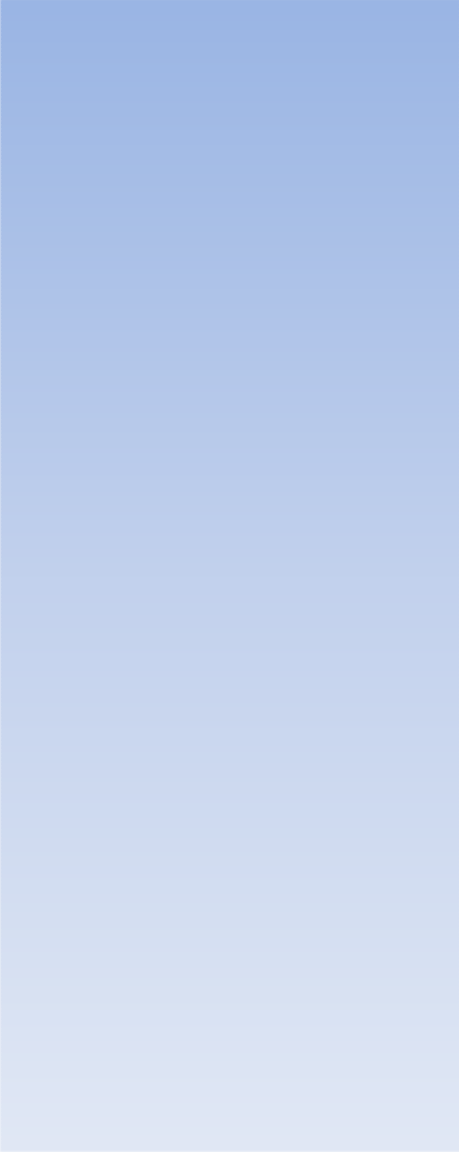 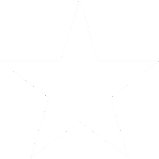 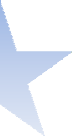 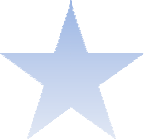 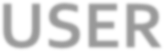 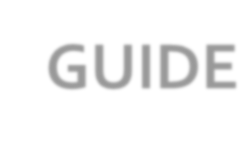 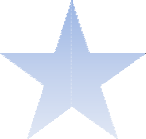 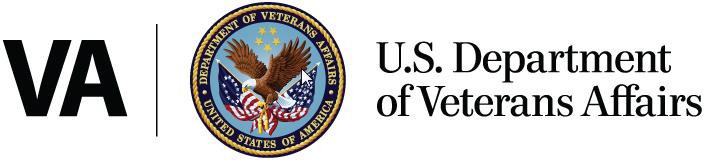 ContentsTable of FiguresFigure 2-1 eHMP Login Screen	3Figure 2-2 Log In Error Message	4Figure 2-3 Star Button	4Figure 2-4 Add a Favorite	5Figure 2-5 Star Button	5Figure 2-6 Selecting the eHMP Link	6Figure 2-7 eHMP Link on the CPRS Tools Menu	6Figure 2-8 Sign Out Button on Header Dropdown	7Figure 2-9 Auto Logout Warning Message	7Figure 2-10 Inactivity Logout Message	8Figure 3-1 Patient Selection Screen	9Figure 3-2 General Patient Search	10Figure 3-3 My Site/Clinics	10Figure 3-4 My Site/Wards	11Figure 3-5 Nationwide Search	12Figure 3-6 Too Many Results Have Returned	12Figure 3-7 Patient Detail Dialog	13Figure 3-8 Restricted Record Acknowledgement	13Figure 3-9 Confirm Selection of Restricted Patient Record	14Figure 3-10 Confirm Selection of Flagged Patient Record	14Figure 3-11 Main Application Window	15Figure 4-1 The eHMP Header	16Figure 4-2 Detailed eHMP Banner Information	17Figure 4-3 Sign Out Option	17Figure 4-4 Patient Photo (Example)	18Figure 4-5 Patient Demographics	18Figure 4-6 Patient Demographics Bar with Broken Chain Link	18Figure 4-7 Expanded Patient Information	19Figure 4-8 Postings Icons	19Figure 4-9 Expanded Postings Information	20Figure 4-10 Visit Information	20Figure 4-11 Care Team Information	21Figure 4-12 Detailed Care Team Information	21Figure 5-1 Global Timeline Date Filter	22Figure 5-2 Expanded Global Timeline Date Filter	23Figure 5-3 Preset Date Ranges	23Figure 5-4 Calendar Dropdown	24Figure 5-5 All Events Timeline	24Figure 5-6 Filter Button	25Figure 5-7 Patient Activity Detail Dialog Box	26Figure 6-1 Active & Recent Medications Applet Trend View	27Figure 6-2 Active & Recent Medications Applet Toolbar Menu – Trend View	28Figure 6-3 Active & Recent Medications Quick View	29Figure 6-4 Active & Recent Medications Applet Summary View	29Figure 6-5 Active & Recent Medications Applet Toolbar Menu – Summary View	29Figure 6-6 Active & Recent Medications Details Form Button	30Figure 6-7 Active & Recent Medications Detail Dialog Box	30Figure 6-8 Allergies Applet Trend View	31Figure 6-9 Allergies Applet Summary View	31Figure 6-10 Allergies Applet Expanded View	32Figure 6-11 Allergy Detail Dialog Box	32Figure 6-12 Appointments & Visits Applet Summary View	33Figure 6-13 Appointments & Visits Applet Expanded View	34Figure 6-14 Appointments & Visits Detail Dialog Box	34Figure 6-15 Clinical Reminders Applet Summary View	35Figure 6-16 Clinical Reminders Applet Expanded View	35Figure 6-17 Clinical Reminders Detail Dialog Box	36Figure 6-18 Community Health Summaries Applet Summary View	36Figure 6-19 Community Health Summaries Applet Expanded View	37Figure 6-20 Community Health Summaries Detail Dialog Box	37Figure 6-21 Documents Applet Summary View	38Figure 6-22 Documents Applet Expanded View	39Figure 6-23 Documents Detail Dialog Box	39Figure 6-24 Encounters Applet Trend View	40Figure 6-25 Encounters List in Trend View (Expanded)	40Figure 6-26 Encounters Applet Toolbar Menu	41Figure 6-27 Encounters Detail Dialog Box	41Figure 6-28 Immunizations Applet Trend View	42Figure 6-29 Detail of an Immunization in Trend View	42Figure 6-30 Immunizations Applet Summary View	42Figure 6-31 Immunizations Applet Expanded View	43Figure 6-32 Immunizations Detail Dialog Box	43Figure 6-33 Medications Review Applet Expanded View	44Figure 6-34 Medications Review Outpatient Meds	45Figure 6-35 Outpatient Medications Graph Indicators	46Figure 6-36 Medications Review Inpatient Meds	47Figure 6-37 Medications Review Clinic Order Meds	48Figure 6-38 Medications Review Applet Detail View	48Figure 6-39 Military History Applet Summary View	49Figure 6-40 Military History Applet Expanded View	50Figure 6-41 Military History Detail Dialog Box	50Figure 6-42 Edit Military History	51Figure 6-43 Narrative Lab Results Applet Summary View	51Figure 6-44 Narrative Lab Results Applet Expanded View	52Figure 6-45 Narrative Lab Results Detail Dialog Box	53Figure 6-46 Numeric Lab Results Applet Trend View	54Figure 6-47 Numeric Lab Results Quick View	54Figure 6-48 Numeric Lab Results Applet Summary View	54Figure 6-49 Numeric Lab Results Applet Expanded View	55Figure 6-50 Numeric Lab Results Detail Dialog Box	56Figure 6-51 Orders Applet Summary View	56Figure 6-52 Orders Applet Expanded View	57Figure 6-53 Orders Detail Dialog Box	58Figure 6-54 Problems Applet Trend View	58Figure 6-55 Problems Applet Trend View Toolbar Menu	59Figure 6-56 Problems Applet Quick View	59Figure 6-57 Problems Applet Summary View	60Figure 6-58 Problems Applet Summary View Toolbar Menu	60Figure 6-59 Problems Applet Expanded View	61Figure 6-60 Problems Detail Dialog Box	61Figure 6-61 Reports Applet Summary View	62Figure 6-62 Reports Detail Dialog Box	63Figure 6-63 Stacked Graphs Applet Expanded View	64Figure 6-64 Add Graph to Stacked Graphs Applet	64Figure 6-65 Graph Added to Stacked Graphs Applet	64Figure 6-66 Stacked Graphs Applet Toolbar Menu	65Figure 6-67 Delete Stacked Graphs Warning	65Figure 6-68 Timeline Summary View	66Figure 6-69 Timeline Expanded View	66Figure 6-70 Timeline Detail Dialog Box	67Figure 6-71 VistA Health Summaries Summary View	68Figure 6-72 VistA Health Summaries Detail Dialog Box	68Figure 6-73 Vitals Applet Trend View	69Figure 6-74 Vitals Applet Trend View Toolbar Menu	70Figure 6-75 Vitals Applet Quick View	70Figure 6-76 Vitals Applet Summary View	70Figure 6-77 Vitals Detail Dialog Box	71Figure 6-78 Vitals Applet Expanded View	72Figure 6-79 Vitals Detail Dialog Box	72Figure 7-1 Applet Feature Buttons	73Figure 7-2 PDF Version of the eHMP User Guide	74Figure 7-3 Filtered Applet	75Figure 7-4 Filter Name	75Figure 7-5 Sortable Column Header	76Figure 7-6 Tile Sorting	77Figure 7-7 Manual Tile Sorting	77Figure 7-8 Infobutton in the Problems Applet	78Figure 7-9 Detail Dialog Box for Selected Item	78Figure 7-10 Quicklook Button	79Figure 7-11 Selecting Submenu Button to List Associated Workspaces	79Figure 7-12 Comment Indicator	80Figure 7-13 Detailed Comment Information	80Figure 8-1 Workspace Manager Window	82Figure 8-2 Filter Workspaces	82Figure 8-3 Workspace Title Field	83Figure 8-4 Search Problems Field	83Figure 8-5 Problems Search Results	84Figure 8-6 Number of Associated Problems	84Figure 8-7 Workspace Add Description Field	84Figure 8-8 Duplicated Workspace	85Figure 8-9 Rearrange Workspaces	85Figure 8-10 Delete User-Defined Workspace Confirmation Message	86Figure 8-11 Workspace Preview	86Figure 8-12 Workspace Editor Screen	87Figure 8-13 Select a View	87Figure 8-14 Using Double Arrows to Modify Applet Size	88Figure 8-15 Launch Workspaces	88Figure 9-1 Search Record Field Dropdown	90Figure 9-2 Search Record Results	90Figure 9-3 Selected Keyword	91Figure 9-4 Selected Keyword Detail Dialog Box	91Figure 9-5 eHMP Status Bar	92Figure 9-6 eHMP Data Sources	92Chapter 1: Introduction to eHMPAbout eHMPThe Enterprise Health Management Platform (eHMP) project is a multi-year effort to evolve a modern, service-oriented platform which provides a web-based user interface (UI), clinical data services (CDS), and assembles patient clinical data from federated Veterans Health Information Systems and Technology Architecture (VistA) repositories, Department of Defense (DoD), and private partner data sources, reflective of each location providing care to the patient. This federated data is aggregated into an enterprise patient record. eHMP service components will span all application layers, including presentation, business and core services, and data access.Release 1.2 introduces critical viewer edition enhancements to provide new capabilities to the Department of Veterans Affairs (VA) beyond what is available today via Computerized Patient Record System (CPRS), Joint Legacy Viewer (JLV), and VistAWeb. The system will provide enhanced presentations of clinical data that will range from trend views that provide a quick snapshot of easily understandable data, to detailed views that provide the user with a full range of options for examining longitudinal patient medical records. Users will be able to configure these views into a limitless number of custom workspaces in order to support a variety of clinical workflows. There will also be multiple pre-configured workspaces available to the user, which are filtered for specific conditions. The workspaces will provide the appropriate clinical information for a selected condition (e.g., COPD, Diabetes). Further enhancements will include the Military History applet, improved text search, and online application help screens.A significant step toward reaching interoperability goals is the incorporation of discrete, clinical information received from community health partners via C32 (Continuity of Care Document (CCD), which focuses on patient summary information) and Consolidated-Clinical Document Architecture (C-CDA) documents. The narrative portions of these documents are available in eHMP.System RequirementseHMP User Interface (UI)eHMP is a web-based application, and is designed to run in a web browser. eHMP release v1.2 is optimized for use with Internet Explorer 11 (IE 11).eHMP HelpOnline Help FeatureThere are online help buttons throughout the eHMP application. The online help feature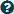 provides detailed information about specific system topics. Select the online help button to open context-specific help in a separate window.National Service Desk (NSD)The National Service Desk (NSD) is available to report any issues while using eHMP. REDACTEDPlease note the following:The NSD sets priorities for tickets based on an accepted NSD Priority Matrix.Requesting support via an email is not as expedient as placing a phone call, as emails are deemed to be non-urgent. Emails are processed for support within 24 hours of receipt.Password resets cannot be achieved via email; you must contact NSD by phone.eHMP Help ResourcesThe VA eHMP Deployment SharePoint site1 and the eHMP Deployment page on VA Pulse2 provides resources for more reference information on the eHMP application. Some of the available resources include frequently asked questions (FAQs), quick reference guides, and system demonstrations.In addition, the VA Software Document Library3 (VDL) houses a variety of eHMP documents.The Organization of this User GuideThis User Guide is organized to mimic the use of the application, beginning with how to log in to eHMP, and progresses by giving instructions for each of the features available within the application.1 REDACTED2 REDACTED3 http://www.va.gov/vdl/Chapter 2: Getting StartedeHMP can be accessed in two ways: through IE11, or through CPRS. The steps for accessing eHMP are described below.Note: Not all sites have eHMP set up on the Tools Menu in CPRS.Logging into eHMP via IE 11Open IE11. Enter the eHMP v1.2 web address4 into the address field, and the login screen displays.The login screen displayed in Figure 2-1 is comprised of disclosure and warning language, with application information on the left side of the window, and credential entry fields on the right side of the window.Figure 2-1 eHMP Login Screen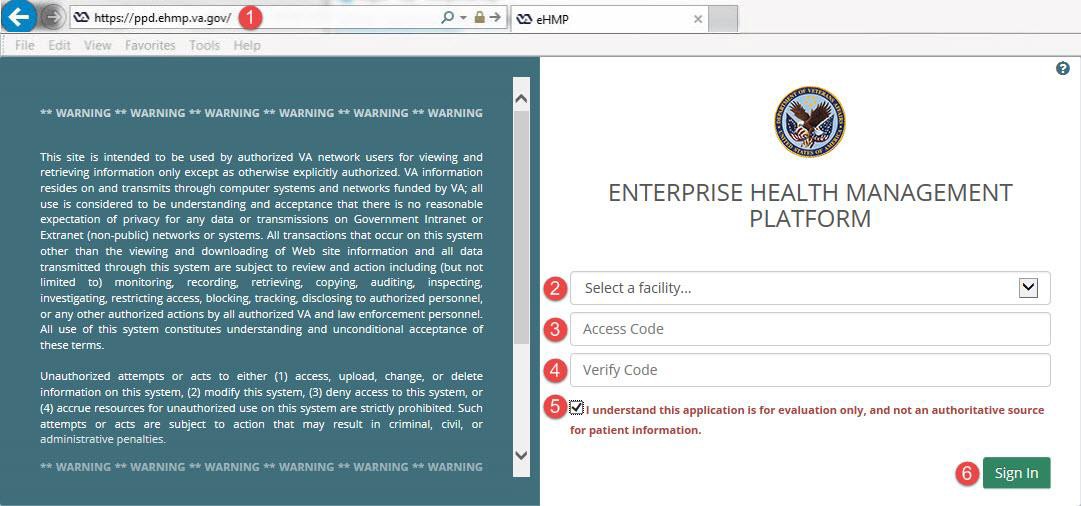 Select a facility from the Select a facility...dropdown menu.Enter your VistA access code into the Access Code field, and then press the Tab key to advance to the following field.Enter your VistA verify code into the Verify Code field.Note: Select the Show icon	to display the entered text in the Access Code and Verify Code fields.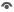 Review the acknowledgement and then select the checkbox.4 https://ehmp.va.govNote: eHMP does not allow you to sign in unless the checkbox is selected.Select the Sign In button to display the Patient Selection screen.Note: If you receive the message below (Figure 2-2) when trying to log in, you need to change the expired Verify Code using CPRS. The current version of eHMP does not allow you to change an expired Verify Code.Figure 2-2 Log In Error Message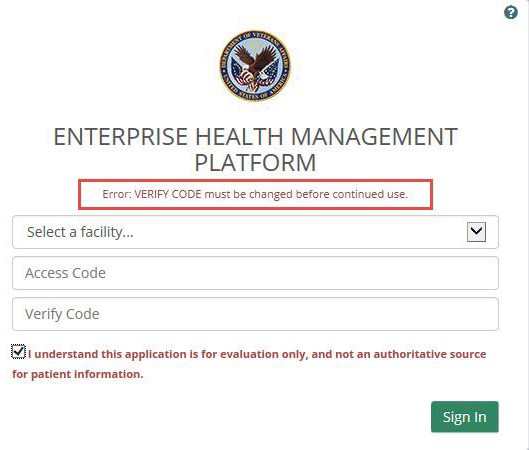 Adding eHMP to Favorites in IE11Access eHMP.Select the star button (Figure 2-3) in the upper right corner of the application window.Figure 2-3 Star Button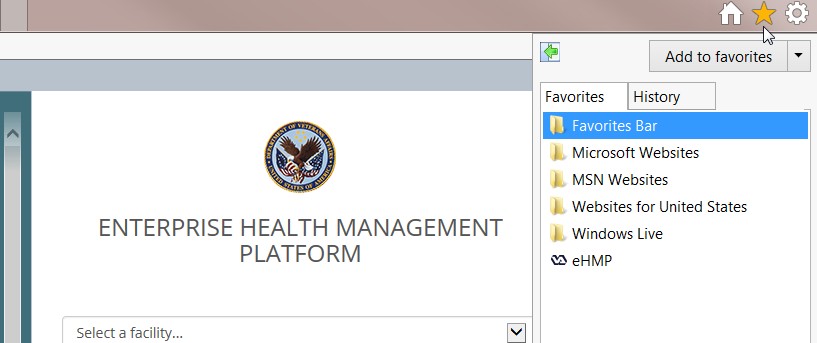 Select Add to Favorites. The Add a Favorite dialog (Figure 2-4) pops up.Figure 2-4 Add a Favorite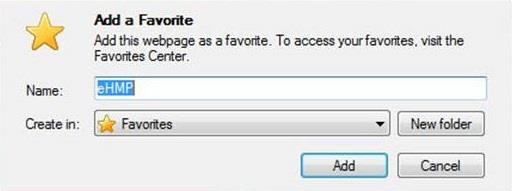 Select Add.Accessing eHMP using IE11 FavoritesOpen IE11.Select the star button (Figure 2-5) in the upper right corner of the application window.Figure 2-5 Star ButtonSelect the eHMP link (Figure 2-6).Figure 2-6 Selecting the eHMP Link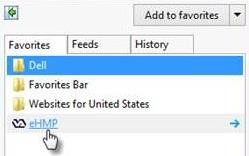 The eHMP application displays in the browser window.Accessing eHMP through CPRSAccess CPRS as usual.Select eHMP from the CPRS Tools dropdown menu (Figure 2-7).Note: Not all sites have eHMP set up on the Tools Menu in CPRS.Figure 2-7 eHMP Link on the CPRS Tools Menu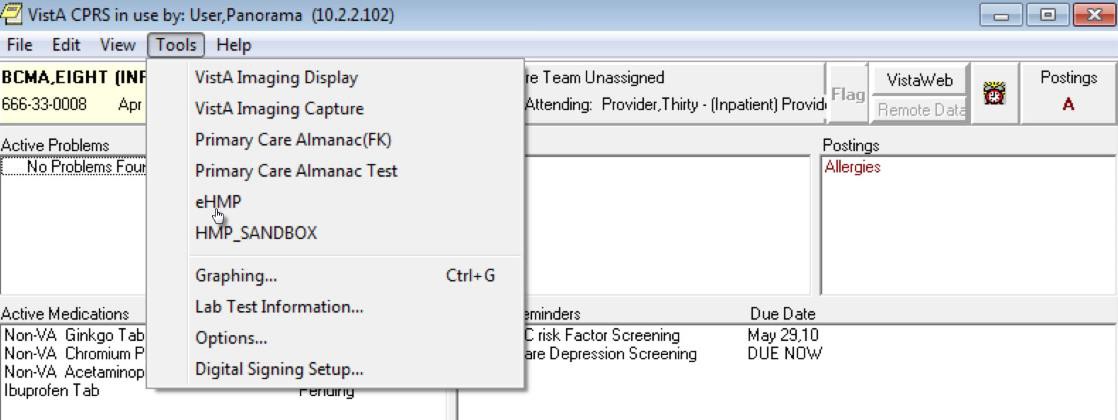 The eHMP application opens.Note: If you accessed a patient’s record in CPRS prior to logging into eHMP, that same patient’s record is the default patient view displayed when you are automatically logged into eHMP. Likewise, if you access a particular patient in eHMP, that patient’s record is the default view presented when you switch back to CPRS. This is available only if Sentillion client or CCOW has been installed on your workstation.Logging Out of eHMPThere are two ways to log out of eHMP: signing out manually, or being automatically logged out due to inactivity.Manual Sign OutSelect your user name on the header in the upper right corner, and a dropdown displays.Select Sign Out (Figure 2-8) to log out of eHMP.Figure 2-8 Sign Out Button on Header Dropdown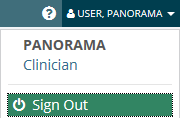 Auto Sign OutWhen you have been inactive for 12 minutes, a warning message informing you your session ends in 3 minutes (Figure 2-9) displays. You are given the option to stay logged in by selecting the Continue button, or to log out of the application by selecting the Logout button.Figure 2-9 Auto Logout Warning Message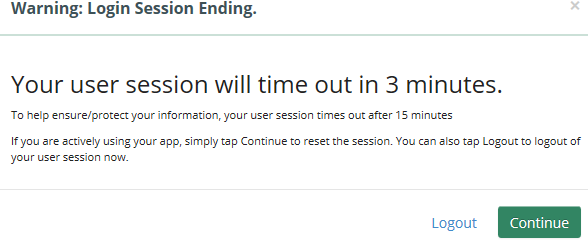 When you have been inactive in the eHMP application for 15 minutes or more, you are automatically logged out of the application, and a warning message (Figure 2-10) displays.Figure 2-10 Inactivity Logout Message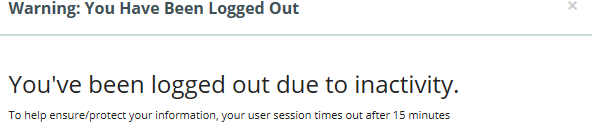 Chapter 3: Patient Search andSelectionAbout Patient Search and SelectionIf you accessed eHMP through IE11, the Patient Selection screen displays (Figure 3-1), where you have the option to search for a patient.Figure 3-1 Patient Selection Screen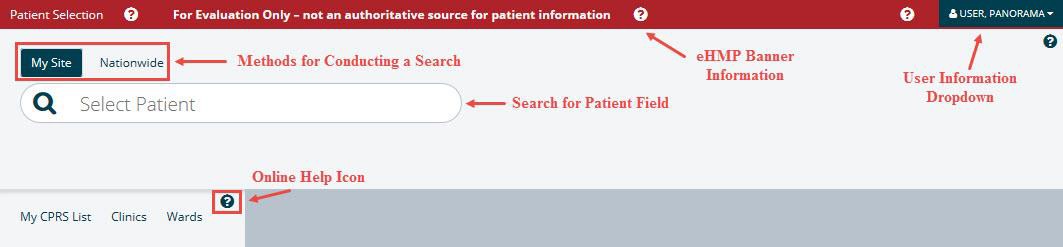 Patient SearchIn order to access patient information and the detailed views of the eHMP application, you must conduct a patient search.There are a couple of methods for conducting a patient search in eHMP:General Patient searchMy Site searchNationwide searchGeneral Patient SearchTo run a general patient search:Enter the patient’s first initial of their last name followed by the last four digits of their social security number (SSN), or enter a generic name in the Select Patient field.Select the magnifying glass or press enter to run the search (Figure 3-2).Figure 3-2 General Patient Search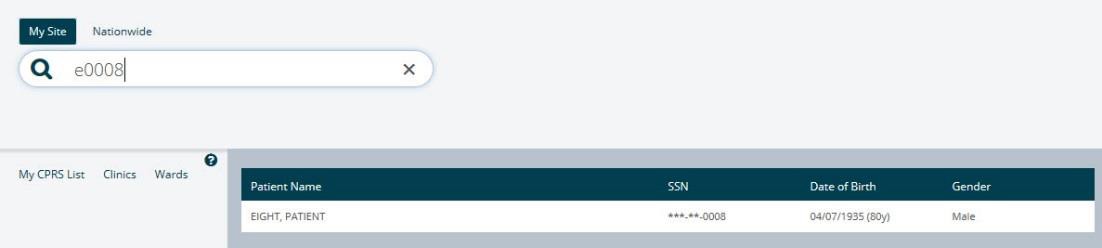 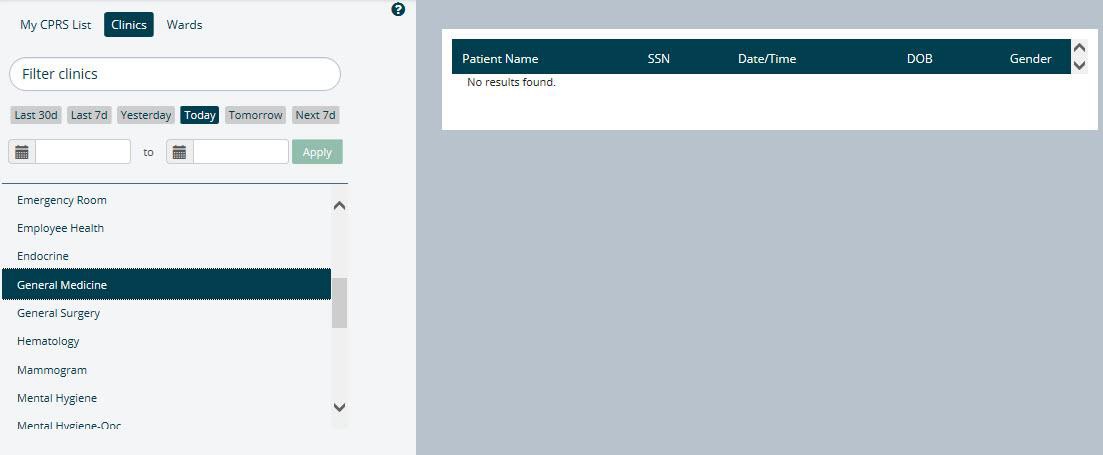 My Site SearchThe My Site search allows you to search for a patient from several perspectives, including a comprehensive list of all patients, from your defined default patient selection list in CPRS, patients from a specific clinic, or patients in a specific ward at your local VA facility.My CPRS ListIf you have defined a default patient selection list in CPRS, that same list of patients is presented in eHMP.Select the My CPRS List tab. A list of patients displays.Select a patient from the list to display the Patient Detail Dialog.ClinicsTo search for a patient using the My Site/Clinics method:Select the My Site tab.Select the Clinics tab. A list of clinics at the local VA facility displays.Filter the list of results by entering the name of the clinic in the Filter clinics field. The results populate as you type.Select the clinic name from the list. The list of patients from that clinic are displayed (Figure 3-3).Figure 3-3 My Site/ClinicsUse the preset date range buttons to filter through the list of patients at the selected clinic.Select a patient’s name to display the Patient Detail Dialog.WardsTo search for a patient (within a specific ward) using the My Site/Wards method:Select the My Site tab.Select the Wards tab. The list of wards at the local VA facility are displayed.Filter the list of results by entering the ward name in the Filter wards field.Select the ward name from the list. The list of patients in that ward are displayed (Figure 3-4).Figure 3-4 My Site/Wards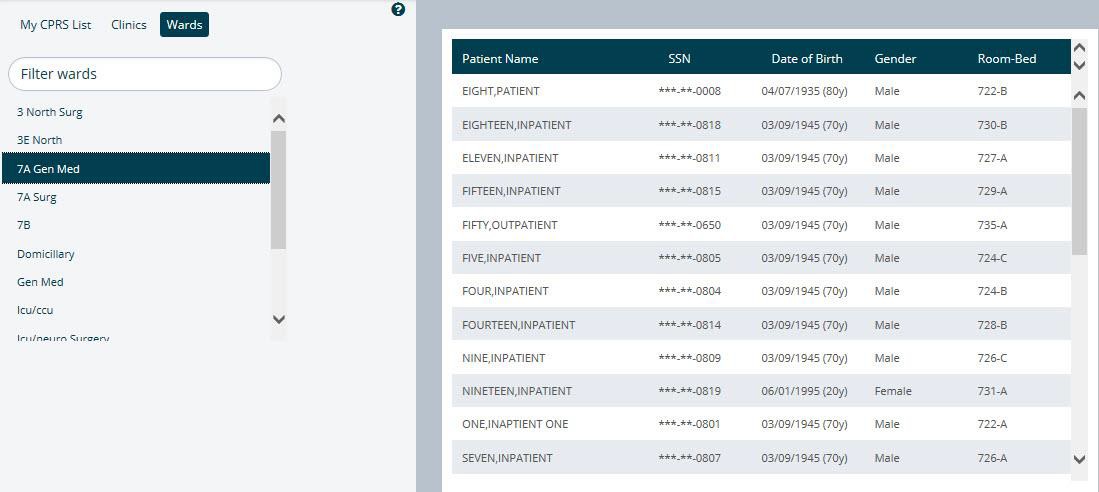 Select a patient’s name to display the Patient Detail Dialog.Nationwide SearchThe Nationwide search feature is used to run a patient search across the enterprise, including all VistA systems, as well as external systems, such as DoD and the Nationwide Health Information Network (NwHIN). This search allows you to enter the patient’s last name (required) and one or more fields to enable search (first name, date of birth (DOB), and SSN).To run a Nationwide Patient search:Select the Nationwide tab (Figure 3-5).Figure 3-5 Nationwide Search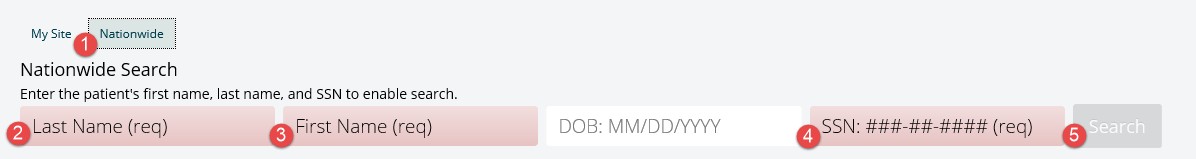 Enter the patient’s last name in the Last Name (required) field.Enter the patient’s first name in the First Name (req) field.Enter the patient’s SSN in the SSN: ###-##-#### (req) field.Select the Search button. The search results display below the search bar.Note: Depending on the search results, the request may result in no patient found, 1 to 10 matching results found, or more than 10 records found, which returns a notification message in place of the records (Figure 3-6).Figure 3-6 Too Many Results Have Returned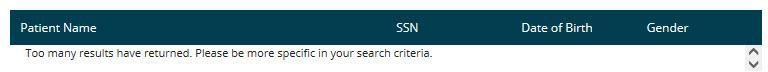 Selecting a PatientOnce the correct patient has been found, select that patient’s name from the search results list. If a patient record is not restricted, their record can be displayed after confirming the selection (as demonstrated in the Accessing an Unrestricted Patient Record section) of that patient.If a patient record is restricted, a warning appears prior to accessing the record, requiring acknowledgement of the restricted nature of the record before accessing it (as demonstrated in the Accessing a Restricted Patient Record section).Accessing an Unrestricted Patient RecordTo access an unrestricted patient record:Select the name of the patient from the search results list. The Patient Detail Dialog appears (Figure 3-7).Figure 3-7 Patient Detail Dialog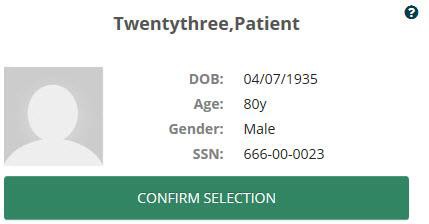 Select the CONFIRM SELECTION button.The patient’s record displays in the Main Application Window.Accessing a Restricted Patient RecordTo access a restricted patient record:Select the name of the patient from the search results list.Note: The word SENSITIVE displays instead of the patient’s SSN and DOB.The Restricted Record Dialog appears (Figure 3-8).Figure 3-8 Restricted Record Acknowledgement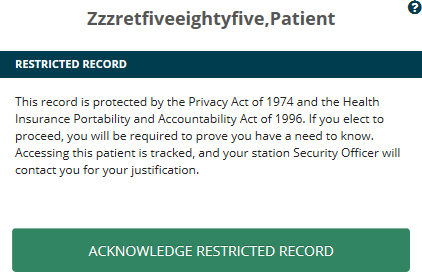 The notification that appears in the dialog makes you aware that the patient’s record is restricted, and advises that if you proceed to “break the glass” and open the record, your activity is tracked. In addition, your station Security Officer will contact you for your justification in accessing the restricted patient record.Review the notification dialog, and select the ACKNOWLEDGE RESTRICTED RECORD button. The Restricted Record Patient Detail Dialog appears (Figure 3-9), displaying your acknowledgement of the restricted record.Note: Select	to display the warning again.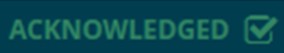 Figure 3-9 Confirm Selection of Restricted Patient Record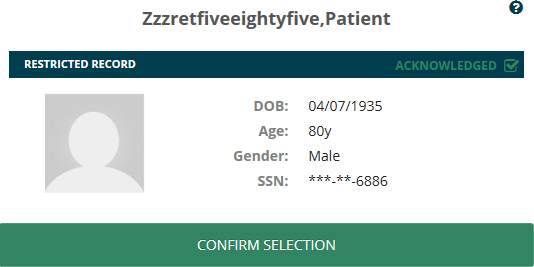 Select the CONFIRM SELECTION button.The patient’s record displays in the Main Application Window.Accessing a Flagged Patient RecordThere are patients in the system with flagged records. The purpose of a patient record flag is to alert providers about certain patients, such as patients with disruptive, threatening, and/or violent behaviors, or research patients. The patient record flags can be national (Category I), which are shared among the VA facilities, or local (Category II), which are only shared at the local site. You must review and acknowledge the patient record flag during patient selection before accessing the patient record.To access a flagged patient record:Select the name of the patient from the search results list. The Patient Detail Dialog appears.Select the CONFIRM SELECTION button. The Patient Flag Dialog appears (Figure 3-10).Note: Some patients may have more than one patient record flag. Scroll through the patient flag dialog to review all of the notifications associated with a patient.Figure 3-10 Confirm Selection of Flagged Patient Record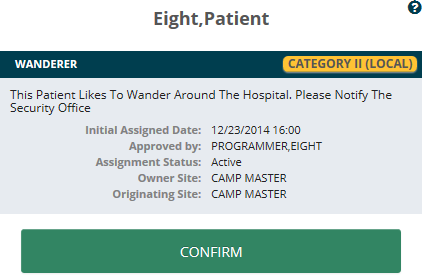 Review the notification dialog, and Select the CONFIRM button.The Main Application Window appears, displaying the patient record.Main Application WindowOnce the patient has been selected and confirmed, the patient record opens and you are navigated to the Main Application Window (Figure 3-11). The Main Application Window is comprised of the eHMP Header, Global Timeline Date Filter, Workspace Manager and listing, search record field, and the user workspace. Each of these areas is described in subsequent chapters.Figure 3-11 Main Application Window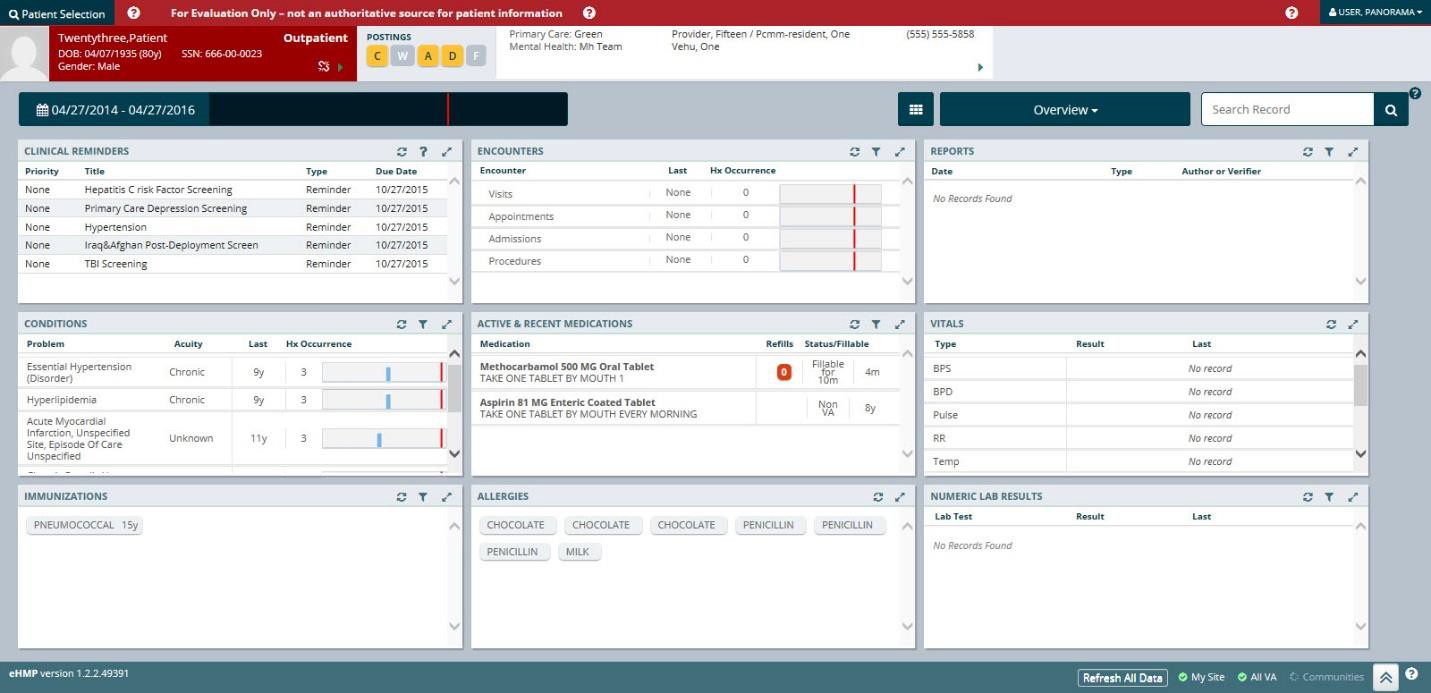 Chapter 4: The eHMP HeaderAbout the eHMP HeaderThe eHMP Header (Figure 4-1) displays abbreviated information. It lists the logged in user, allows for another patient search, and presents demographics about the displayed patient, any postings associated with the patient, the visit information for a patient with an inpatient status, and the patient’s care team information.The following elements make up the eHMP Header:Patient Selection buttoneHMP Banner InformationUser information dropdownPatient photoPatient demographics, inpatient/outpatient status, and clinical context object workgroup (CCOW) statusPatient postingsVisit Information (inpatient status only)Care team informationFigure 4-1 The eHMP Header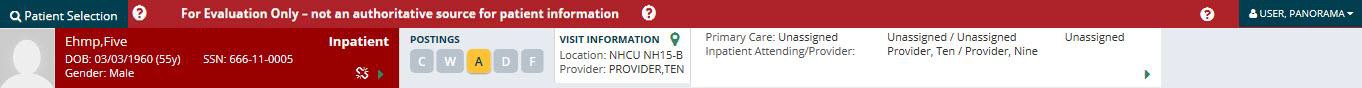 Patient Selection Button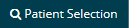 The Patient Selection button Header.is located in the top left corner of the eHMPSelect the button to navigate back to the Patient Selection screen to search for another patient.Select the X in the upper right corner of the Patient Selection screen to cancel a search, and return to the current patient record.eHMP Banner InformationThe eHMP banner informs you that the application is for evaluation only, and should not be used as an authoritative source for patient information.To display detailed information:Select the online help button	next to the banner text. A Detail Dialog box displays with information regarding the eHMP banner (Figure 4-2).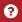 Figure 4-2 Detailed eHMP Banner Information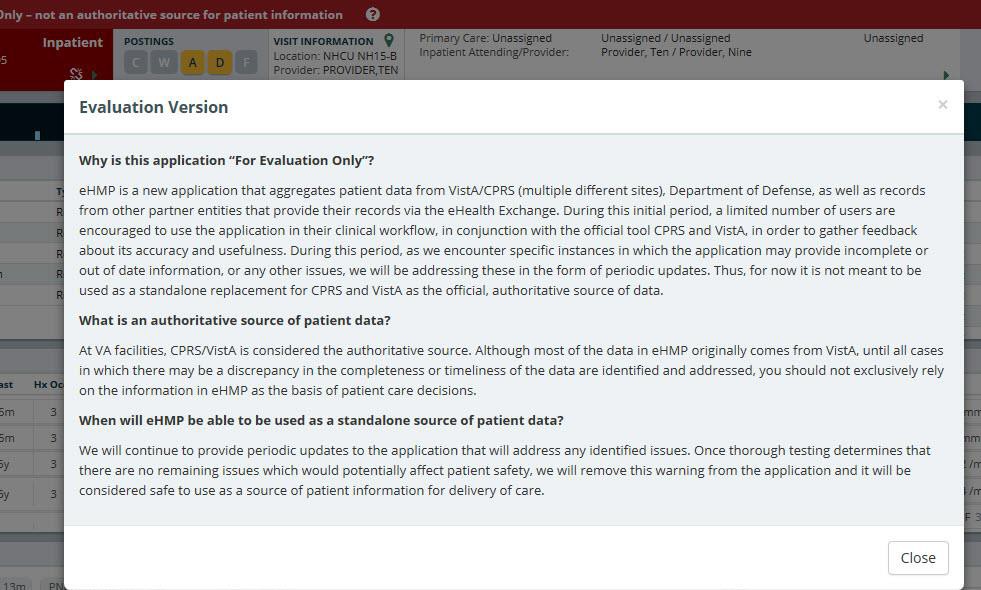 Select the Close button to close the Detail Dialog box and return to the patient record.User Information DropdownYour user information displays in the upper right corner of the eHMP application. As depicted in Figure 4-3, selecting your name results in the display of a dropdown menu with the Sign Out option.Figure 4-3 Sign Out Option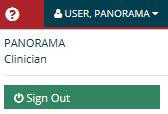 Patient PhotoeHMP displays the patient image as found in VistA Imaging. The image is retrieved from the Veteran Health Identification Card (VHIC) system and is displayed in the header. If an image is unavailable for that patient, then a gender-neutral image displays (Figure 4-4).Figure 4-4 Patient Photo (Example)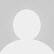 Patient DemographicsThe selected patient is listed on the header in the upper left corner. By default, the patient’s name, DOB, age, SSN, and Gender display (Figure 4-5). In addition, a status of inpatient or outpatient, and the status of CCOW is indicated. When eHMP is in patient context, a green chain link icon displays as displayed in Figure 4-5. A red demographics bar with a broken chain link indicates that eHMP is not in patient context as displayed in Figure 4-6.Figure 4-5 Patient Demographics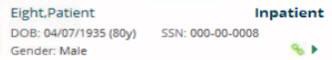 Figure 4-6 Patient Demographics Bar with Broken Chain Link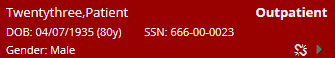 To display expanded patient information:Select the dropdown arrow to open the Patient Demographics Dialog. The dialog contains sections with additional patient information.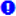 When the	icon is displayed, non-local demographic data is available and can be displayed by selecting the section (Figure 4-7).Figure 4-7 Expanded Patient Information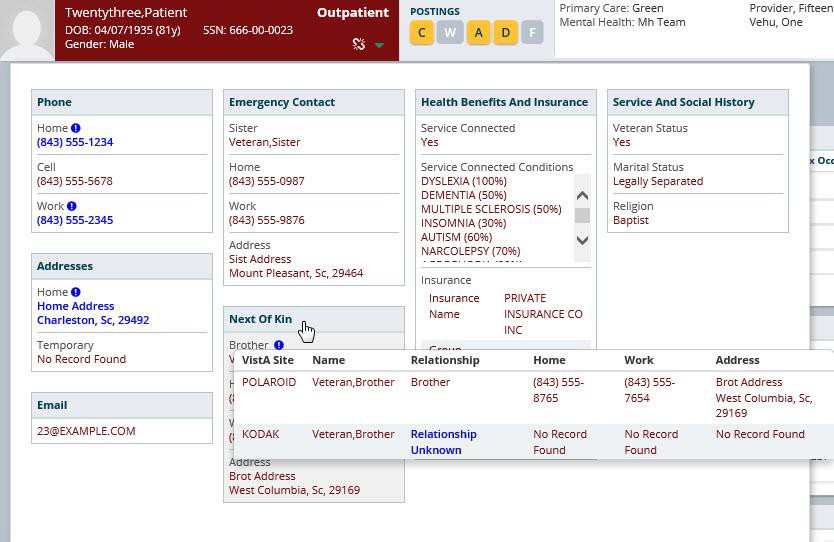 Select the dropdown arrow again or anywhere outside of the dialog box to exit the dialog and return to the previous view.Patient PostingsThe Postings section of the eHMP Header presents shortcuts to the following pieces of information:Crisis notesWarningsAllergies and Adverse Drug ReactionsDirectivesPatient Record FlagsThe Postings area of the eHMP header is depicted in Figure 4-8.Figure 4-8 Postings Icons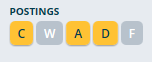 The highlighted letters in the Postings area indicate that detailed information can be accessed.Selecting a highlighted letter opens a dialog with detailed information (Figure 4-9).Figure 4-9 Expanded Postings Information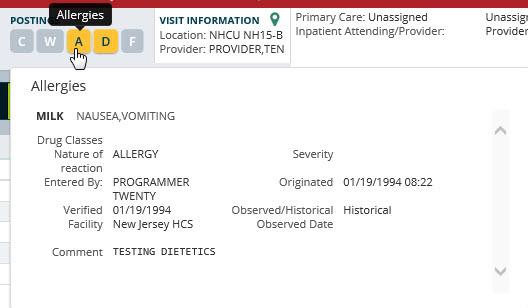 Selecting the highlighted letter again, or anywhere outside of the box, closes the dialog and returns to the previous view.Visit InformationIf the patient has an inpatient status, then the visit information displays with the ward location and the Attending Inpatient Provider (Figure 4-10). If the Attending Inpatient Provider does not exist, then it displays the Inpatient Provider.Figure 4-10 Visit Information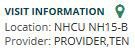 Care Team InformationAbbreviated Care Team Information for the selected patient is displayed in the eHMP Header (Figure 4-11). The information displayed here includes:The primary care team and providerThe associate name (if available)The team phone numberThe mental health treatment team and treatment coordinator (if available). If the patient has an inpatient status, the inpatient attending and provider are listed here instead of the mental health treatment team and treatment coordinator.Figure 4-11 Care Team Information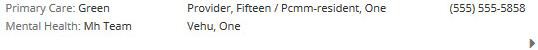 To access detailed Care Team information:Select the dropdown arrow. Detailed information displays.Note: If the patient has visited other VistA sites, you are able to review the listing for each care team by the site for which the patient has a VistA record (Figure 4-12).Select the dropdown arrow again to close the dialog.Figure 4-12 Detailed Care Team Information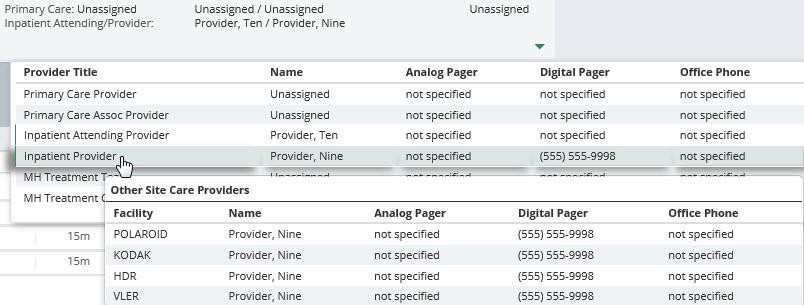 Chapter 5: Global Timeline DateFilterAbout the Global Timeline Date FilterThe Global Timeline Date Filter controls the amount of historical data displayed throughout the application. It displays two years of patient information by default, and allows you to modify the date range to allow for easier investigation of records.The summary view of the Global Timeline Date Filter displays the date range selected with a graphical representation. The bars (blue denotes outpatient and green denotes inpatient) depict the number of patient activities recorded for a specific date (Figure 5-1). Hovering your cursor over the date displays a tool tip with detailed information for the specified date. The red line on the graph represents the current date.Figure 5-1 Global Timeline Date Filter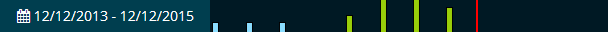 The list below describes the elements of the expanded Global Timeline Date Filter as displayed in Figure 5-2:Preset date rangesCustom date rangeAll Events timeline graphTimeline SummaryFigure 5-2 Expanded Global Timeline Date Filter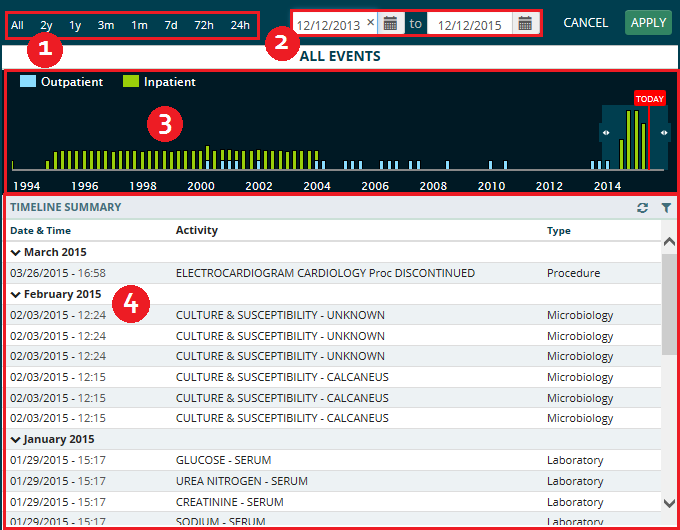 Using the Preset Date RangesTo use preset date ranges:Select the date range to open the Global Timeline Date Filter.Select the desired preset date range (Figure 5-3). The dropdown calendar, All Events timeline graph, and Timeline Summary update with the selected date range.Figure 5-3 Preset Date Ranges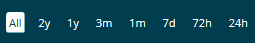 Select APPLY to set the date range or select CANCEL to exit the Global Timeline Date Filter without changing the dates. The patient information for the selected date range displays.Note: If you select outside of the Global Timeline Date Filter box prior to selecting APPLY, the box closes and the selected dates are not applied.Using the Custom Date RangeTo use custom data ranges:Select the date range to open the Global Timeline Date Filter.Use the calendar dropdown (Figure 5-4) or enter the dates using the MM/DD/YYYY format to choose a custom date range.Note: You can only select a start date that is in the past and an end date that is the current date or a date in the future.Figure 5-4 Calendar Dropdown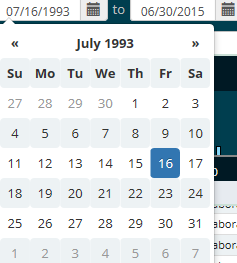 Select APPLY to set the date range, or select CANCEL to exit the Global Timeline Date Filter without changing the dates. The patient information for the selected date range displays.Note: If you select outside of the Global Timeline Date Filter box prior to selecting APPLY, the box closes and the selected dates are not applied.Using the All Events TimelineThe All Events Timeline (Figure 5-5) displays a graphical representation of events from the full patient historical record that includes both inpatient and outpatient information. It allows you to limit the data set more accurately to perform a quick analysis.Figure 5-5 All Events Timeline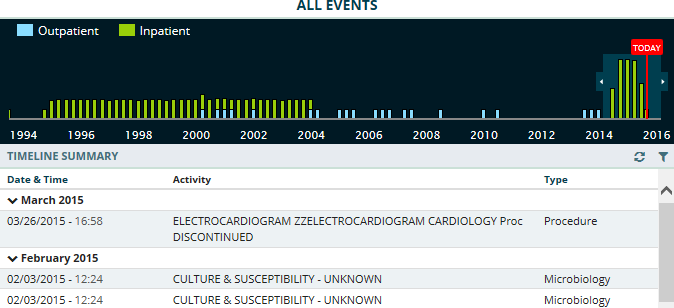 To use the all events timeline:Select the date range to open the Global Timeline Date Filter.Select and drag the double arrows on the left of the shaded timeline area to select thestart date.Select and drag the double arrows on the right of the shaded timeline area to select the end date. The dates in the calendar boxes above, as well as the Timeline Summary, populate as you select the date range.Select APPLY to set the date range or select CANCEL to exit the Global Timeline Date Filter without changing the dates. The patient information for the selected date range displays.Note: If there is no recent data, only the red Today reference line displays.Note: If you select outside of the Global Timeline Date Filter box prior to selecting APPLY, the box closes and the selected dates are not applied.Using the Timeline SummaryAs the date range for the patient record changes, the Timeline Summary refreshes to display patient activities within the selected date range. The Timeline Summary is a list view grouped by month. The groups are collapsible and can be sorted by date and time, or type.To use the timeline summary:Select the Filter button. The Enter your text filter field displays.Enter the filter text. The results populate as you enter the text (Error! Reference source not found.).Figure 5-6 Filter Button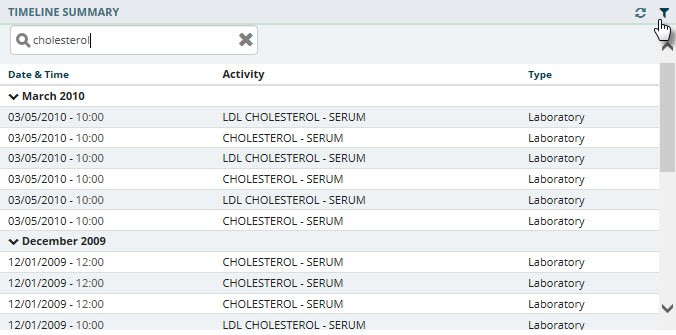 Select an activity in the Timeline Summary to display the Detail Dialog box (Error! Reference source not found.).Figure 5-7 Patient Activity Detail Dialog Box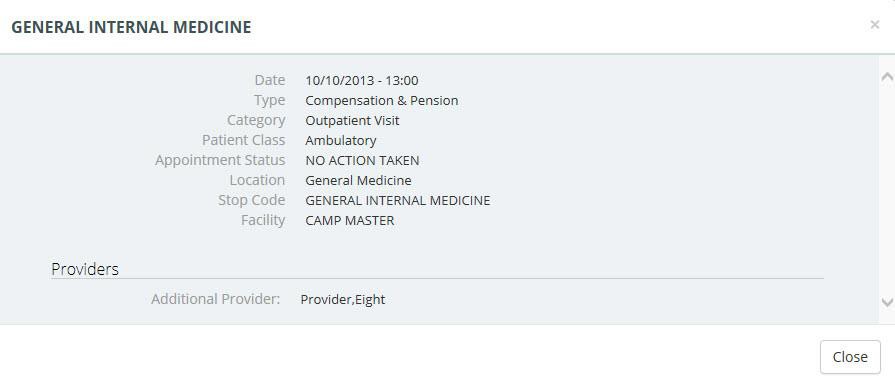 Select Close to close the Detail Dialog box and return to the previous view.Chapter 6: Applet ViewsApplets are small applications that run within eHMP and sorts patient data into segments throughout the patient record. Five applet views are available, which allows you to customize the display of patient data. The five applet views are described below:Trend View – a concise presentation of information pertinent to helping a clinician decide what to do next, often incorporating graphics or symbols to communicate at high level information.Summary View – a table format of the applet content.Expanded View – displays more columns and details than the trend and summary views.Detailed View – displays a popup window with detailed information for the selected item.Maximized View – displays in full screen with all information for the applet.This chapter describes the different applets within eHMP and the available views for each applet. The applets are listed in alphabetical order.Active & Recent MedicationsThe Active & Recent Medications applet provides you with a quick view of a patient’s active and recent medications. If the patient does not have any medications for the defined date range, then a message indicating that no records have been found displays.Note: If a patient has an inpatient status, then only active inpatient medications and IVs display. If a patient has an outpatient status, then only active outpatient and non-VA medications display.Active & Recent Medications: Trend ViewFigure 6-1 displays the trend view that lists the active and recent medication and dosage, any refills, the status of the medication, and when the medication was last filled. It also includes all medications that have expired within the last six months.Figure 6-1 Active & Recent Medications Applet Trend View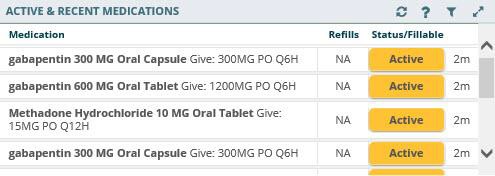 Refills ColumnThe refills column indicates the refill status for an active or recent medication.When there is no refill count information available, ‘NA’ displays (usually on DoD medications).When a medication has zero refills remaining, a ‘0’, surrounded by a red highlighted box, displays.If a medication has one refill left, a ‘1’, surrounded by an orange highlighted box, displays.Medications that have two or more refills remaining displays the number of refills left.Status/Fillable ColumnThe status/fillable column indicates the status of an active or recent medication.‘Active’ displays when the medication is active.‘Expired’ displays in red for a medication that is about to expire, or has expired.‘New’ displays if the medication is relatively recent and pending.Note: Hover your cursor over the status button to display a tooltip with more information on the status of the medication.To display more information for a medication in the trend view:Select the left side of the medication tile to display the applet toolbar menu (Figure 6-2).Figure 6-2 Active & Recent Medications Applet Toolbar Menu – Trend View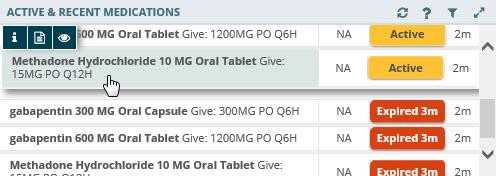 Select the Infobutton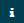 medication information.to open a new browser window that displays specificSelect the Details form button  to open the Detail Dialog box for the selected medication.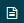 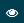 Select the Quicklook button	to display expanded information for the selected medication.Select the right side of the medication tile to display a quick view containing up to the last five fills for the selected medication consisting of the last update date, medication name with dosage, sig, and time since last change (Figure 6-3).Figure 6-3 Active & Recent Medications Quick View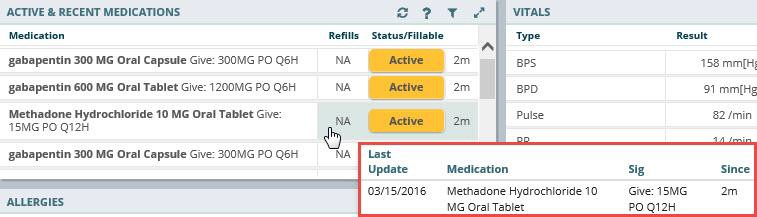 Active & Recent Medications: Summary ViewFigure 6-4 depicts the summary view listing the medication and dosage, and the facility where the medication was prescribed.Figure 6-4 Active & Recent Medications Applet Summary View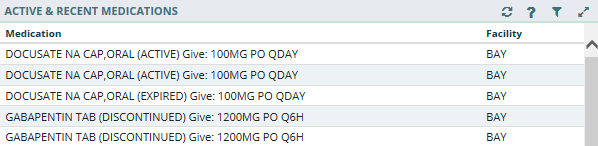 To display more information for a medication in the summary view:Select a medication to display the applet toolbar menu (Figure 6-5).Figure 6-5 Active & Recent Medications Applet Toolbar Menu – Summary View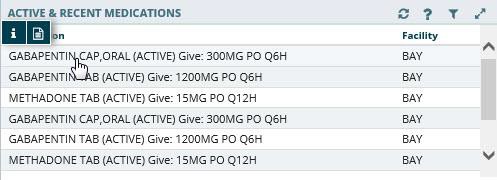 Select the Infobuttonmedication information.to open a new browser window that displays specificSelect the Details form button medication.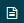 to open the Detail Dialog box for the selectedActive & Recent Medications: Detail ViewTo display a detailed view of an active or recent medication from the trend or summary view:Select an active or recent medication from the list to display the Details form button (Figure 6-6).Figure 6-6 Active & Recent Medications Details Form Button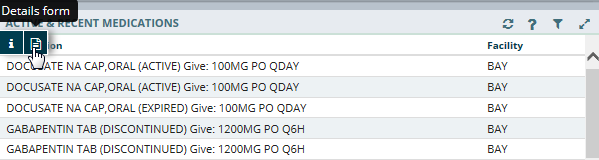 Select the Details form button Dialog box (Figure 6-7).to open the Active & Recent Medication DetailFigure 6-7 Active & Recent Medications Detail Dialog Box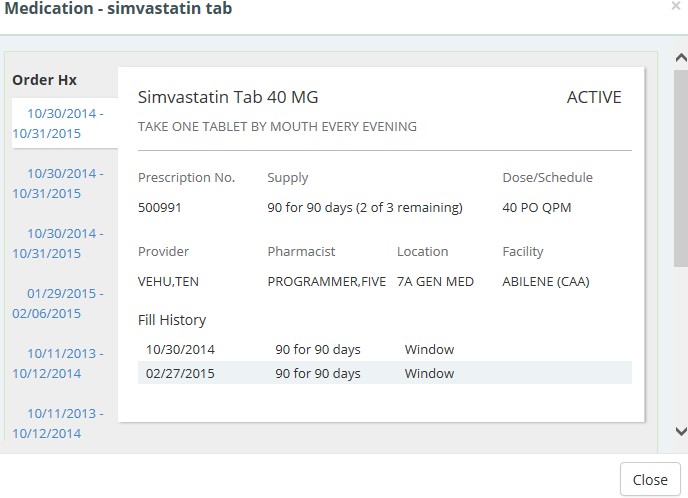 All available orders for the medication display on tabs to the left under Order Hx.Select a date tab below the Order Hx section to display detailed medication information for the selected date range.Select a resource link below the Links and Patient Education sections, to open a new window with more information on the selected medication.Select the Close button, the X in the upper right-hand corner, or anywhere outside of the Active & Recent Medication Dialog box, to return to the applet.AllergiesThe Allergies applet provides a trend, summary, and expanded view of identified patient allergies and adverse drug reactions, with standardized coding references from all sources. If the patient does not have any allergies, then a message indicating that no records have been found displays.Note: It is common for a patient to have more than one instance of the same allergy listed.Allergies: Trend ViewTop allergy information for a given patient is displayed in pill format (Figure 6-8). A red pill indicates a severe allergy, an orange pill indicates a moderate allergy, a white pill indicates a mild allergy, and a gray pill indicates that the severity is not noted.Figure 6-8 Allergies Applet Trend View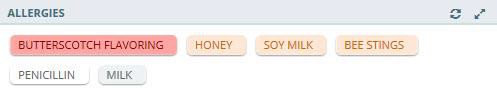 Allergies: Summary ViewThe summary view (Figure 6-9) lists the allergen name, reaction, and level of severity for each allergen. The default summary view lists the allergies sorted first by severity, and then by the date the allergy was entered into the VA system.Figure 6-9 Allergies Applet Summary View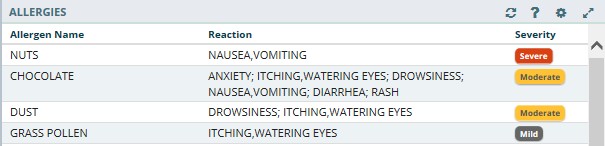 Allergies: Expanded ViewThe default expanded view lists the allergies sorted first by severity, and then by the date the allergy was entered into the VA system.The expanded view of Allergies (Figure 6-10) displays the following information in sortable columns:Allergen NameStandardized AllergenReactionSeverityDrug classEntered ByFacilityFigure 6-10 Allergies Applet Expanded View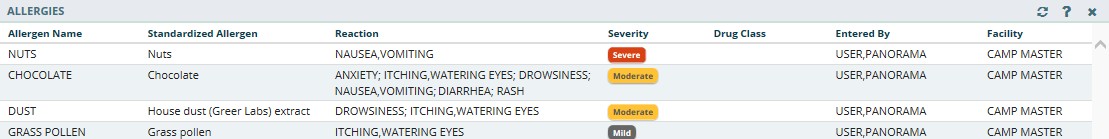 Allergies: Detail ViewTo display a detailed view of an allergy from the trend, summary, or expanded views:Select an allergy to display the applet toolbar menu.Select the Details form button	to open the Allergy Detail Dialog box (Figure 6-11).Figure 6-11 Allergy Detail Dialog Box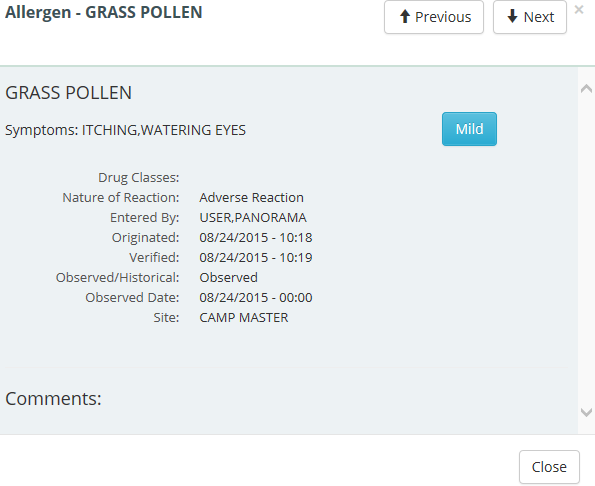 Select the Previous and Next buttons to navigate through the allergies.Select the Close button, the X in the upper right-hand corner, or anywhere outside of the Allergy Detail Dialog box, to return to the applet.Appointments & VisitsThe Appointments & Visits applet lists any future outpatient or specialty care appointments, and past clinic visits for a selected patient at VA and DoD facilities.Appointments & Visits: Summary ViewFigure 6-12 displays the summary view listing the appointment dates, encounter descriptions, the locations where the patient was seen, the status of the appointment, and the facility they visited.Figure 6-12 Appointments & Visits Applet Summary View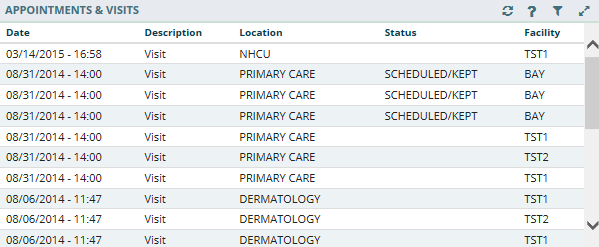 Appointments & Visits: Expanded ViewFigure 6-13 depicts the expanded view of the Appointments & Visits applet. The following information is displayed in sortable columns:DateDescriptionLocationStatusTypeProviderReasonFacilityFigure 6-13 Appointments & Visits Applet Expanded View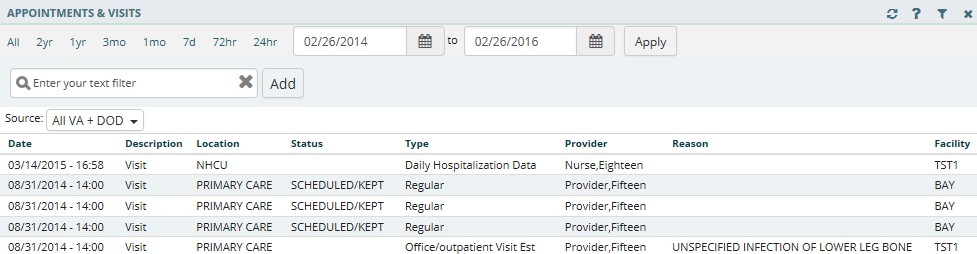 The default view contains both VA and DoD data, but you can change the Source to filter the results. The Source filtering labels include Local VA, All VA, and All VA + DoD.To filter the data:Select the Source dropdown menu to review a list of data filtering labels.Select the desired source.Enter filter text in the Enter your text filter field.Use the preset date ranges or calendar dropdown to select a specific date range.Appointments & Visits: Detail ViewTo display the details of an appointment or visit (Figure 6-14) from the summary or expanded applet:Select an appointment or visit from the list to display the Appointments & Visits Detail Dialog box.Select the Next and Previous buttons to navigate between appointments and visits.Select the Close button, the X button in the upper right-hand corner, or anywhere outside of the Appointments & Visits Detail Dialog box, to return to the applet.Figure 6-14 Appointments & Visits Detail Dialog Box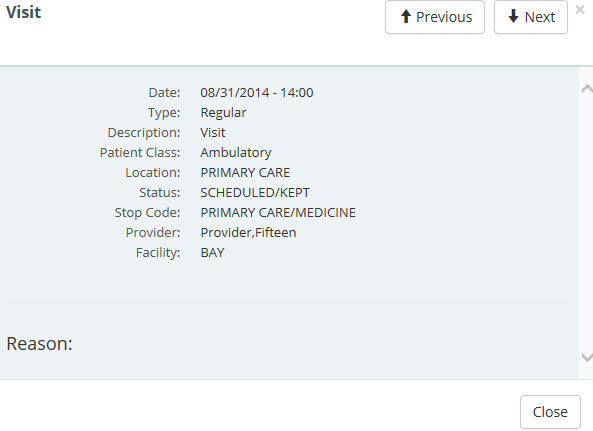 Clinical RemindersThe Clinical Reminders applet provides a summary and expanded view of the clinical reminders in effect for a patient from all sites. These reminders advise you when upcoming events are due for the patient.Clinical Reminders: Summary ViewFigure 6-15 displays the summary view that lists the priority (if any), title, type, and due date for any clinical reminders.Figure 6-15 Clinical Reminders Applet Summary View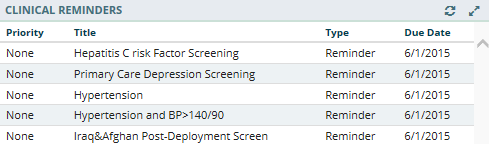 Clinical Reminders: Expanded ViewFigure 6-16 depicts the expanded view of the Clinical Reminders applet. The following information is displayed in sortable columns:PriorityTitleTypeDue DateDone DateFigure 6-16 Clinical Reminders Applet Expanded View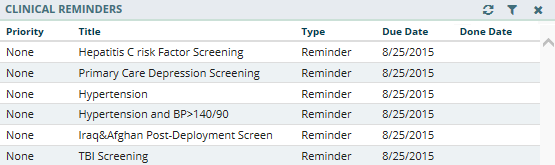 Clinical Reminders: Detail ViewTo display the details of a clinical reminder from the summary or expanded applet:Select a clinical reminder from the list to display the Clinical Reminders Detail Dialog box (Figure 6-17).Figure 6-17 Clinical Reminders Detail Dialog Box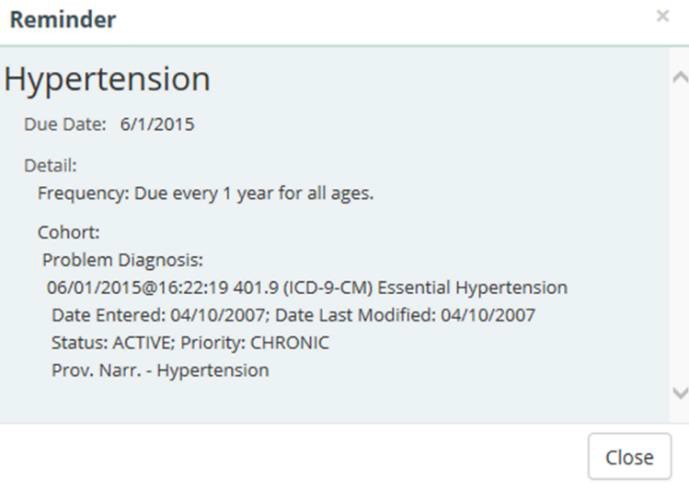 Select the Close button, the X button in the upper right-hand corner, or anywhere outside of the Clinical Reminders Detail Dialog box, to return to the applet.Community Health SummariesThe Community Health Summaries applet displays the selected patient’s clinical health care summaries received from VA’s external Health Information Exchange (HIE) partners who participate in the NwHIN.Community Health Summaries: Summary ViewThe summary view (Figure 6-18) lists the date of service and authoring institution(s) for each care summary.Figure 6-18 Community Health Summaries Applet Summary View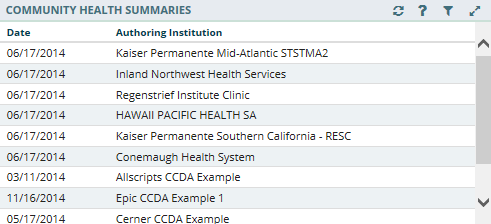 Community Health Summaries: Expanded ViewThe expanded view of the Community Health Summaries applet (Figure 6-19) displays the following information in sortable columns:DateDescriptionAuthoring InstitutionFigure 6-19 Community Health Summaries Applet Expanded View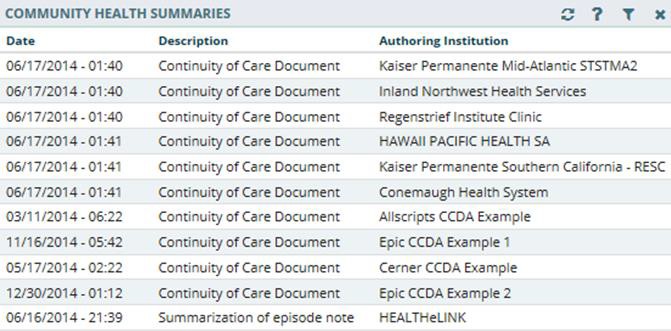 Community Health Summaries: Detail ViewTo display a detailed view of a Community Health Summary from the summary or expanded applet:Select a health summary item from the list, and the Community Health Summaries Detail Dialog box opens (Figure 6-20).Figure 6-20 Community Health Summaries Detail Dialog Box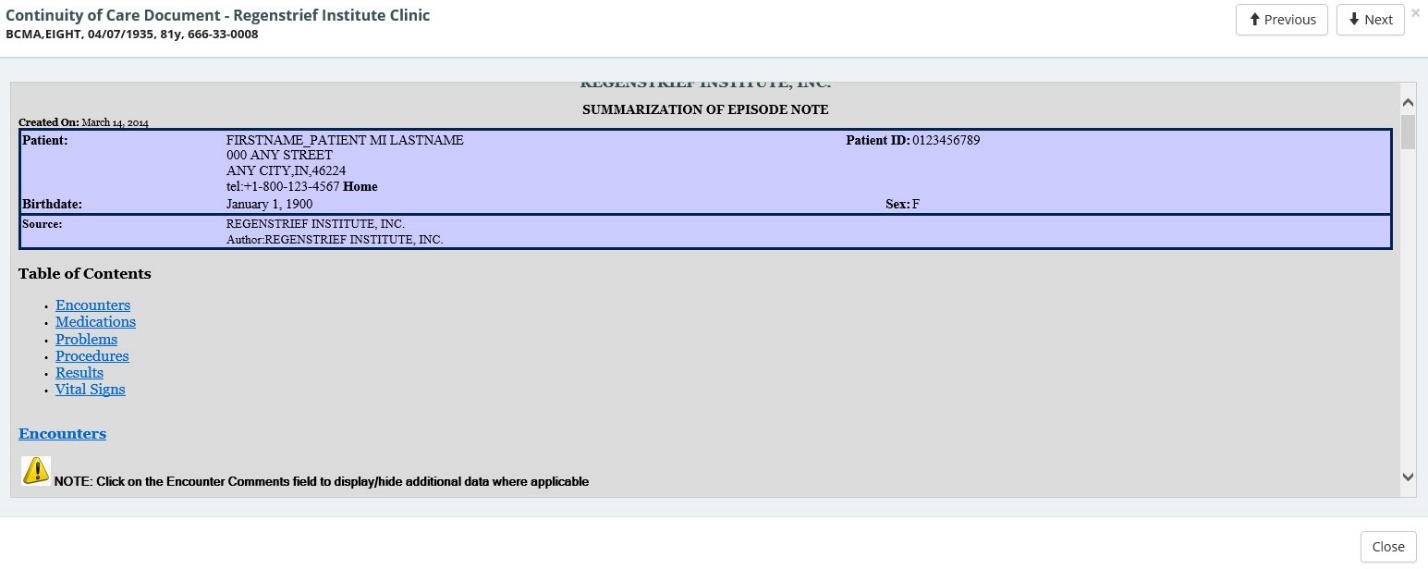 Scroll through the document or use the Table of Contents hyperlinks to go directly to a section.Select the Next and Previous buttons to navigate between Community Health Summaries.Select the Close button, the X in the upper right-hand corner, or anywhere outside of the Community Health Summaries Detail Dialog box, to return to the expanded applet.DocumentsThe Documents applet lists multiple categories of documentation from various sources. The document categories include clinical notes, discharge summaries, advanced directives, crisis notes, warnings, lab results, and imaging and radiology reports.Documents: Summary ViewThe summary view (Figure 6-21) lists the document date, type of document, and who entered the document in the system.Figure 6-21 Documents Applet Summary View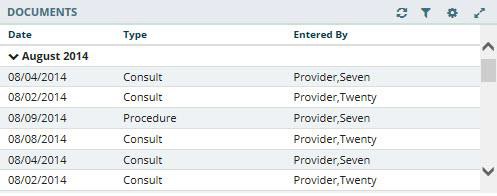 Documents: Expanded ViewThe expanded view of the Documents applet (Figure 6-22) displays the following information in sortable columns:DateDescriptionTypeEntered ByFacilityFigure 6-22 Documents Applet Expanded View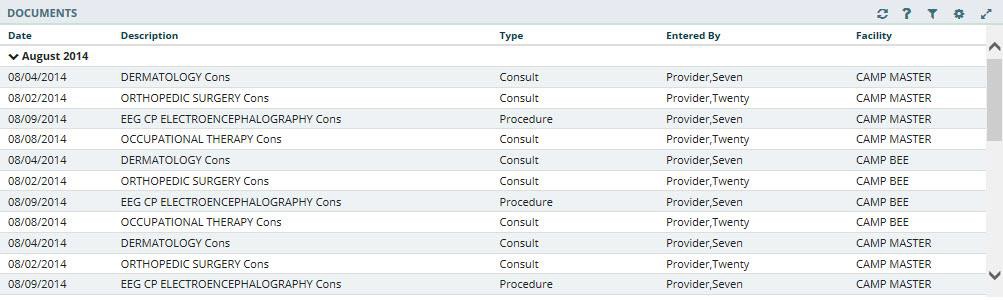 Documents: Detail ViewTo display the details of an item in the summary and expanded list views:Select a document in the list. The Document Detail Dialog box (Figure 6-23) opens.Figure 6-23 Documents Detail Dialog Box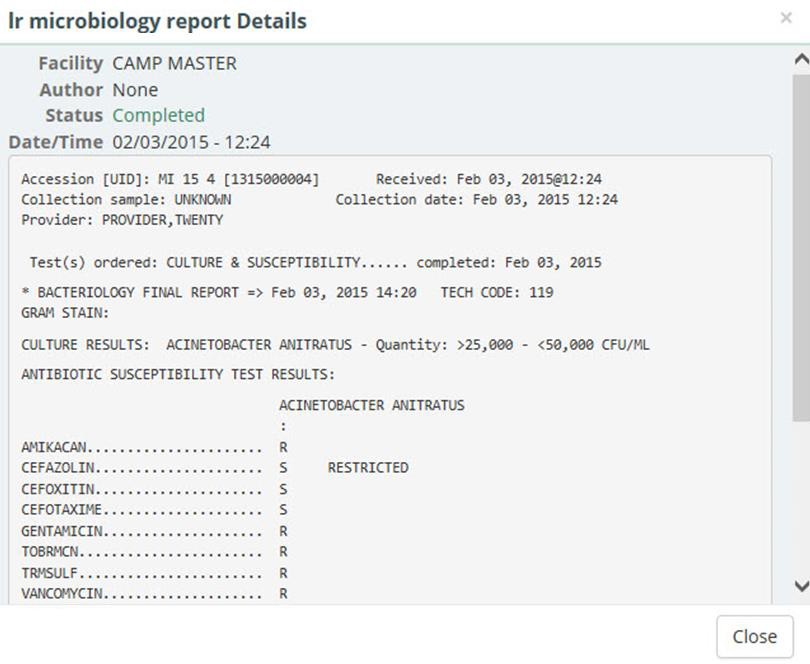 Select the Close button, the X in the upper right-hand corner, to close the Documents Detail Dialog box, and return to the document list.EncountersThe Encounters applet provides a high-level view of the patients’ encounters for outpatient visits, appointments, admissions, and procedures to quickly understand the types of care the patient has received.Encounters: Trend ViewFigure 6-24 displays the trend view of the Encounters applet, with data grouped by the following encounter type: visits, appointments, admissions, and procedures. In addition, it displays when the patient was last seen for the encounter, and the history for each encounter type, with a graphical representation.Figure 6-24 Encounters Applet Trend View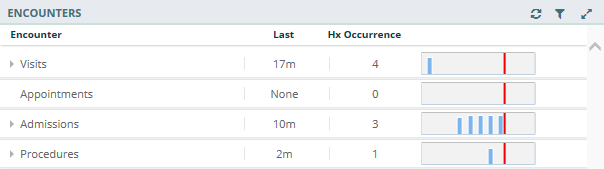 Note: Select the dropdown arrow to display a list of encounters for the selected group (Figure 6-25).Figure 6-25 Encounters List in Trend View (Expanded)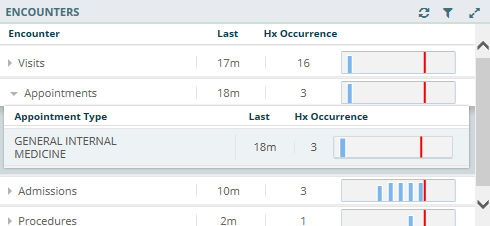 Encounters: Detail ViewTo display the details of an item in the trend list view:Select the Encounter group dropdown arrow.A list of encounter types for that group display.Select the desired encounter type and the applet toolbar menu displays (Figure 6-26).Figure 6-26 Encounters Applet Toolbar Menu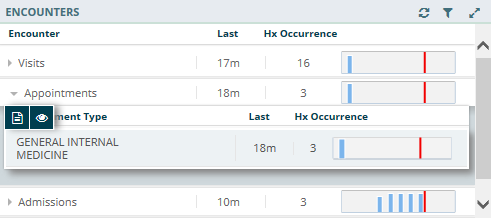 Select the Details form button to open the Encounters Detail Dialog box (Figure 6-27), or the Quicklook button to open the Encounters Detail list of the last five occurrences for the selected item.Figure 6-27 Encounters Detail Dialog Box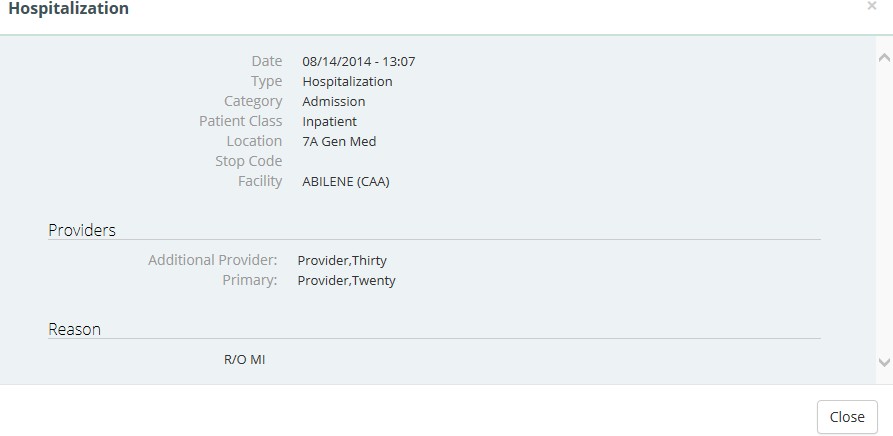 Select the Close button, the X in the upper right-hand corner, to close the Encounters Detail Dialog box and return to the previous view.ImmunizationsThe Immunizations applet presents a list of vaccines from all sources for a given patient.Immunizations: Trend ViewFigure 6-28 displays the trend view of immunizations a patient has received. All immunizations are represented in pill format. Each pill displays the immunization name, the series number (if available), and the date the immunization was last administered.Figure 6-28 Immunizations Applet Trend View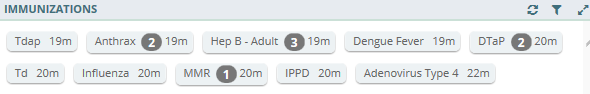 Detailed information for an immunization can be displayed by hovering your cursor over a pill (Figure 6-29).Figure 6-29 Detail of an Immunization in Trend View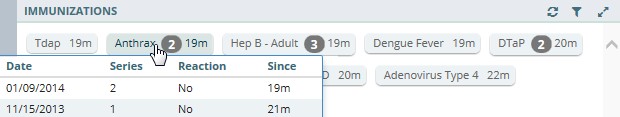 Immunizations: Summary ViewFigure 6-30 displays the summary view that lists the vaccine name, reaction (if any), date administered, and facility.Figure 6-30 Immunizations Applet Summary View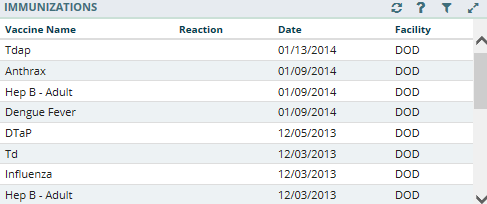 Immunizations: Expanded ViewThe expanded view of Immunizations (Figure 6-31) displays the following information in sortable columns:Vaccine NameStandardized NameReactionSeriesRepeat ContraindicatedDateFacilityFigure 6-31 Immunizations Applet Expanded View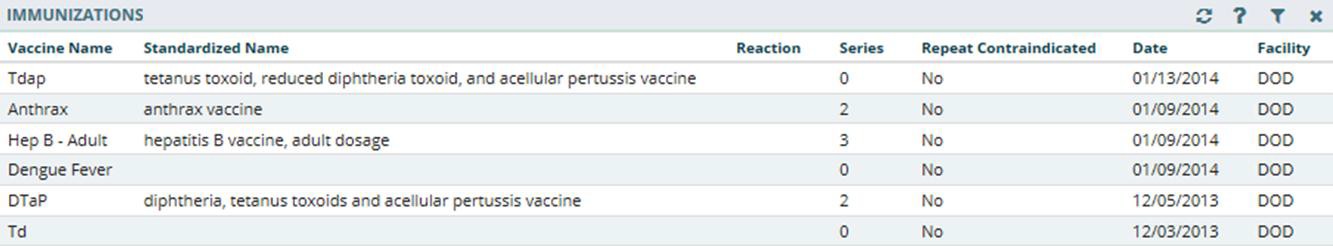 Immunizations: Detail ViewTo display the details of an Immunization from the trend, summary, or expanded views:Select an Immunization from the list to display the applet toolbar menu.Select the Details form button	to display the Vaccine Detail Dialog box (Figure 6-32).Figure 6-32 Immunizations Detail Dialog Box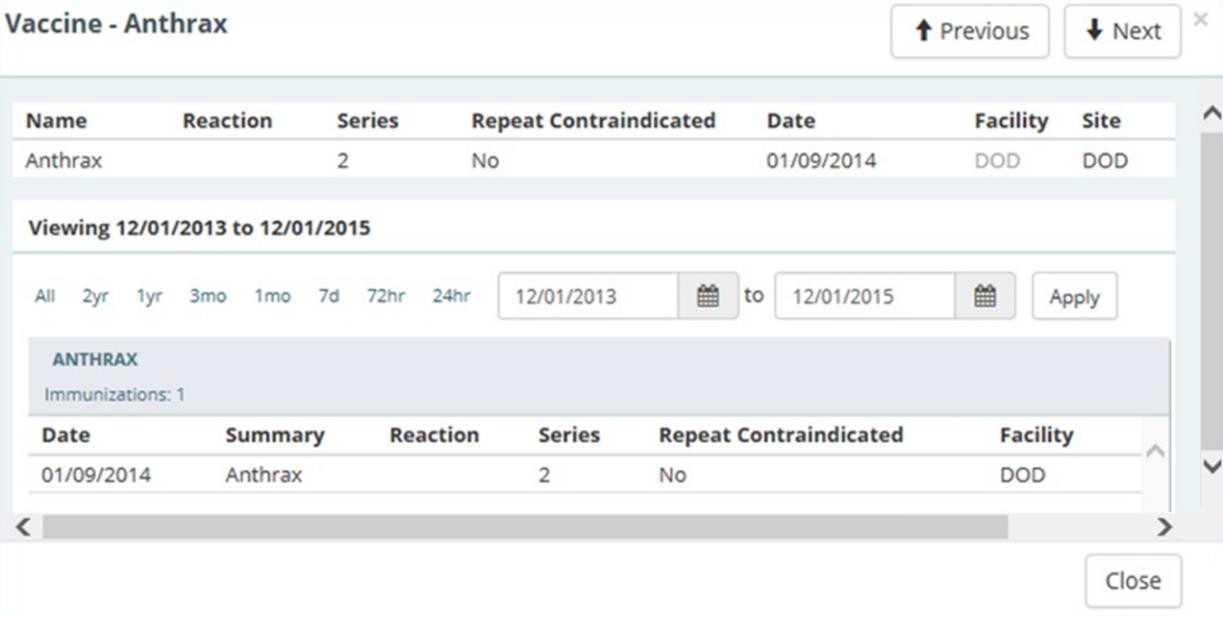 To change the date range of the displayed vaccine, select either one of the preset date ranges, OR.Use the calendar dropdowns and select Apply to choose a custom date range.Select the Next and Previous buttons to navigate between immunizations.Select the Close button, the X in the upper right-hand corner, or anywhere outside of the Immunization Detail Dialog box, to return to the applet.Medications ReviewThe Medications Review applet provides a single view of the medication list with additional graphical data to support analysis of the existing patient medical data in order to facilitate better clinical decisions.Legend:‘ = Minutesh = Hoursd = Daysm = Monthsy = YearsN/A = Data is Not AvailableMedications Review: Expanded ViewThe expanded view of the Medications Review applet (Figure 6-34) displays the selectedpatient’s medication history in both list and graph formats grouped by Inpatient, Clinic Order, and Outpatient medications. When a category is selected, the group is expanded to display the list and graph of items.Note: If a patient has an inpatient status, then the Inpatient group displays and the Outpatient group is collapsed. If a patient has an outpatient status, then the Outpatient group displays and the Inpatient group is collapsed.Figure 6-33 Medications Review Applet Expanded View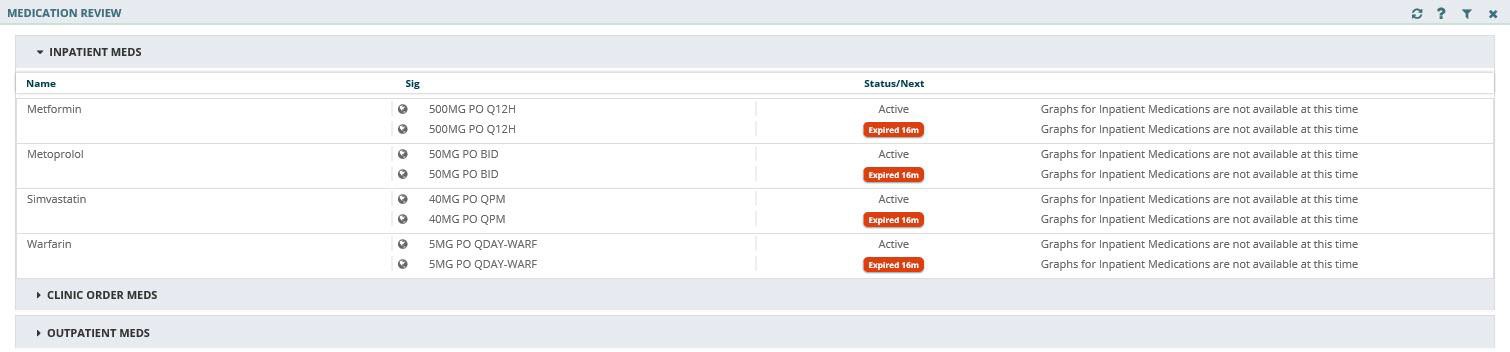 Outpatient MedicationsThe outpatient medication types include Outpatient, supply, and non-VA (external). The data listed for each outpatient medication order consists of the following, as displayed in Figure6-34:Medication name: represents the name of the medication ingredientNon-local indicator: an indication that the medication was not ordered at your home facilitySig columnFirst preference: Dose + Units + Route + FrequencyIf any of the above are missing, then concatenation: Strength (i.e. size of tablet)+ Product form + SigStatus/Fillable columnActive order – displays ‘Fillable’ and the amount of time the medication can be filledZero refills – displays ‘0 Refills’Pending order – displays ‘Pending’Expired order – displays the ‘Expired’ and the amount of time from the expiration dateDiscontinued order – displays ‘Discontinued’ and the amount of time from the discontinued dateTime Annotations>60 days to 24 months = ‘m’ (ex. 14m)>47 hours to 60 days = ‘d’ (ex. 24d)>24 months = ‘y’ (ex. 5y)60 minutes to 47 hours = ‘h’ (ex. 37h)0-59 minutes = The actual minutes expressed with quotations (ex. “48”)Figure 6-34 Medications Review Outpatient Meds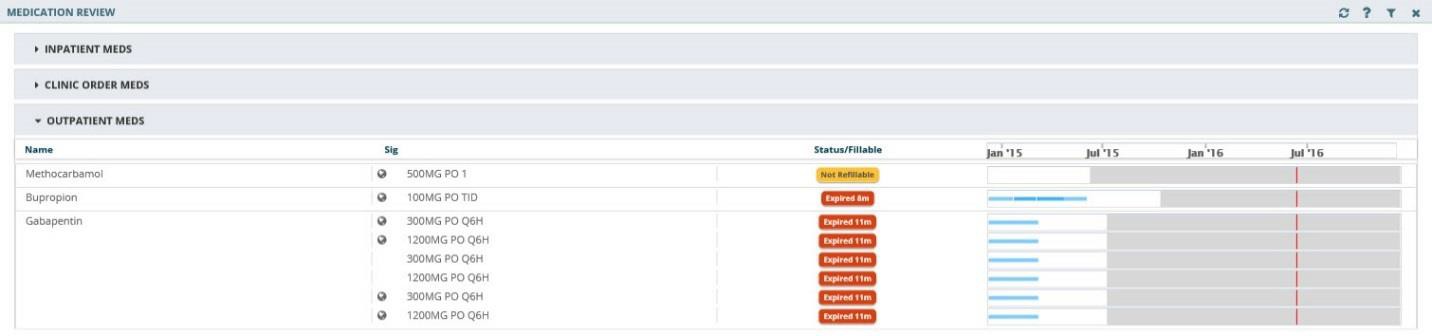 OUTPATIENT MEDICATIONS REVIEW INDICATORSThe Outpatient Medications graph displays a medication’s start date, stop date, and the dispensing dates. The graph indicators for outpatient medications are displayed in Figure 6-35.Figure 6-35 Outpatient Medications Graph Indicators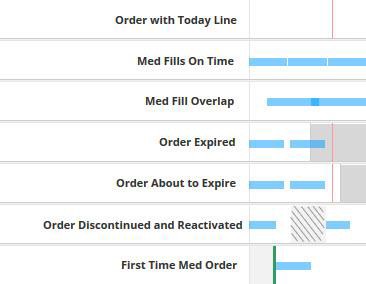 Some tips for the Outpatient Medications graph:A white background depicts an active orderA gray background depicts when a medication has expiredA hashed gray background depicts when a medication has been discontinuedIf two orders overlap, an active order overrides a discontinued or expired orderActive/Hold and Active/Suspend orders count as being activeA green bar depicts when a medication has been filled for the first timeInpatient MedicationsThe data listed for each inpatient medication order (Figure 6-36) consists of the following:Name Column: represents the name of the medication ingredient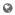 Non-local indicator	: an indication that the medication was not ordered at your home facilitySig ColumnFirst preference Dose + Units + Route + FrequencyIf any of the above are missing, then concatenation: Strength (i.e. size of tablet)+ Product form + SigStatus/Next Column: the medication status or the time of the next administrationPending order – displays ‘pending’Expired order – displays the ‘Expired’ and the amount of time from the expiration dateDiscontinued order – displays ‘Discontinued’ and the amount of time from the discontinued dateTime Annotations>60 days to 24 months = ‘m’ (ex. 14m)>47 hours to 60 days = ‘d’ (ex. 24d)>24 months = ‘y’ (ex. 5y)60 minutes to 47 hours = ‘h’ (ex. 37h)0-59 minutes = The actual minutes expressed with quotations (ex. “48”)Figure 6-36 Medications Review Inpatient Meds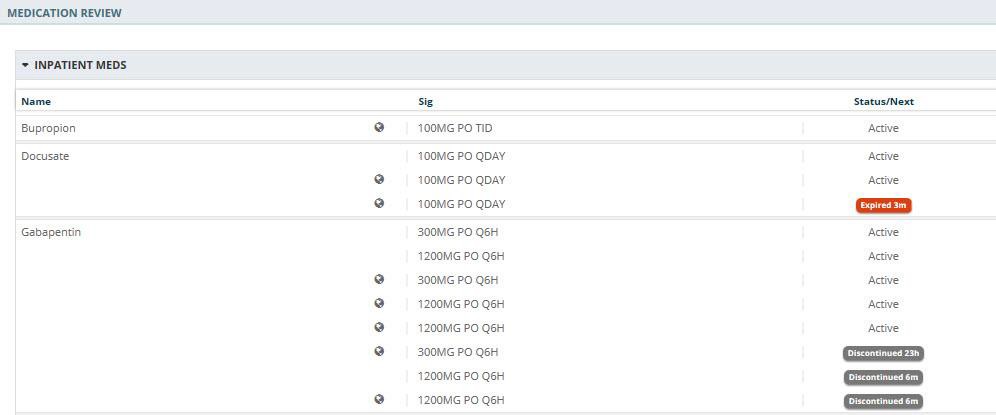 Clinic Order MedsThe data listed for each clinic order medication (Figure 6-37) consists of the following:Name Column: represents the name of the medication ingredientNon-local indicator: an indication that the medication was not ordered at your home facilitySig ColumnFirst preference Dose + Units + Route + FrequencyIf any of the above are missing, then concatenation: Strength (i.e. size of tablet)+ Product form + SigStatus/Next Column: the medication status or the time of the next administrationActive order – displays ‘Fillable’ and the amount of time the medication can be filledZero refills – displays ‘0 Refills’Pending order – displays ‘pending’Expired order – displays the ‘Expired’ and the amount of time from the expiration dateDiscontinued order – displays ‘Discontinued’ and the amount of time from the discontinued dateTime Annotations>60 days to 24 months = ‘m’ (ex. 14m)>47 hours to 60 days = ‘d’ (ex. 24d)>24 months = ‘y’ (ex. 5y)60 minutes to 47 hours = ‘h’ (ex. 37h)0-59 minutes = The actual minutes expressed with quotations (ex. “48”)Figure 6-37 Medications Review Clinic Order Meds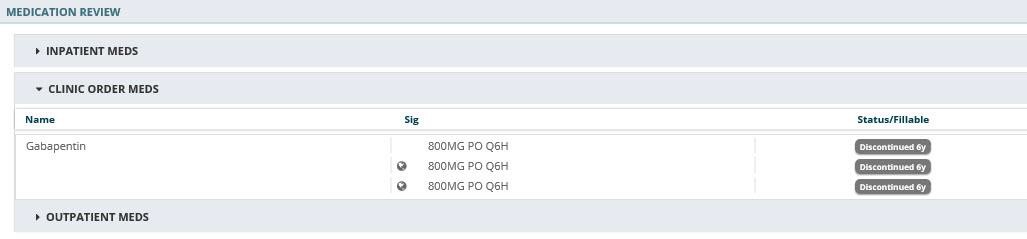 Medications Review: Detail ViewWhat displays for the detail view of a medication depends on the status of the patient and if a VA or a Non-VA provider prescribed the medication.To display a detailed view of a medication:Select the Inpatient Meds, Clinic Order Meds, or the Outpatient Meds category. The category expands to display a list of medications.Select a medication. The Infobutton and Details form button display.Select the Details form button	and the detail view for the selected medication displays (Figure 6-38).Figure 6-38 Medications Review Applet Detail View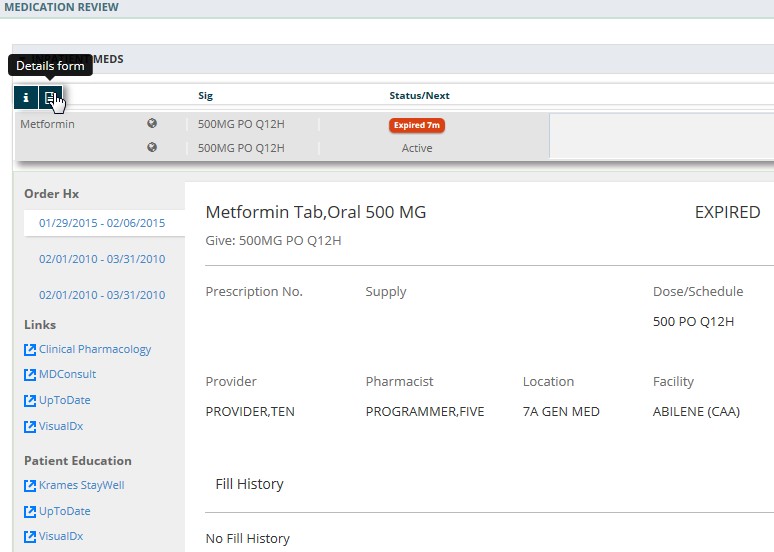 In addition to the detailed information for the selected medication, the Links and Patient Education sections provide access to external information and resources. This information is found on the bottom left-hand side of the Medications Detail Dialog box.To use a resource link in the Links and Patient Education sections of the Medications Detail Dialog box:Select one of the resources under the Links or Patient Education sections to launch the external resource. The external resource opens in a new browser tab.Select the X on the external resource’s browser tab to close it, or select the VA eHMP browser tab to return to the eHMP application without closing the external resource tab.Military HistoryThe Military History applet displays the following military history items: branches of service, years of service, areas served, and military occupational specialties. It allows you to edit the text field information that is written back to the selected patient’s record and stored in eHMP.Military History: Summary ViewFigure 6-39 displays the summary view that lists the name and description for each section.Figure 6-39 Military History Applet Summary View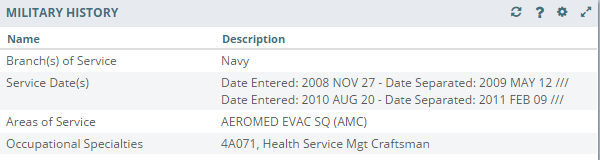 Military History: Expanded ViewThe expanded view of the Military History applet (Figure 6-40) displays the following information in sortable columns:NameDescriptionLast ModifiedLocation (VA site that modified military history information)Modified ByFigure 6-40 Military History Applet Expanded View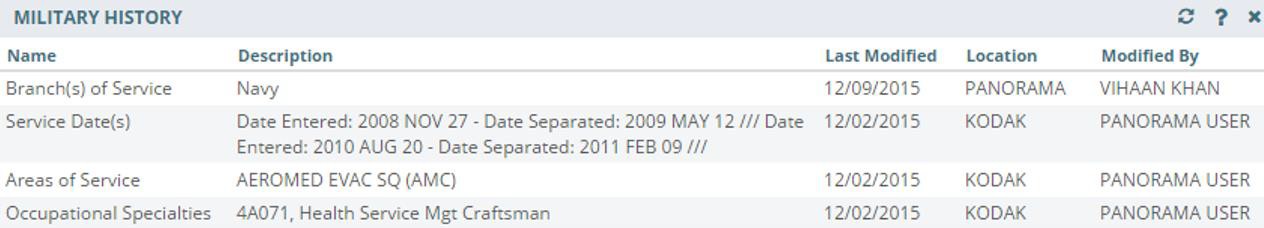 Military History: Detail ViewTo display a detailed view of an available military history item from the summary or expanded applet:Select a list item and the applet toolbar menu displays.Select the Details form button	to open the Military History Detail Dialog box (Figure 6-41).Figure 6-41 Military History Detail Dialog Box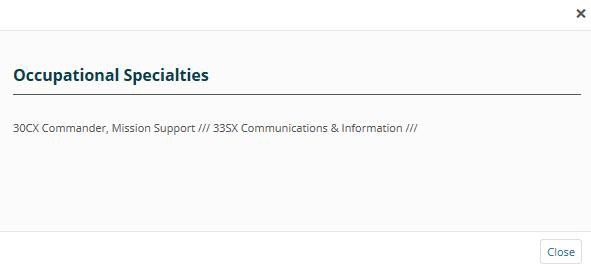 Select the Close button or the X in the upper right-hand corner to return to the applet.Military History: Edit FormTo edit a military history item from the summary or expanded applet:Select a list item and a set of buttons display.Select the Edit form button	to open the Edit Military History box (Figure 6-42).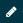 Figure 6-42 Edit Military History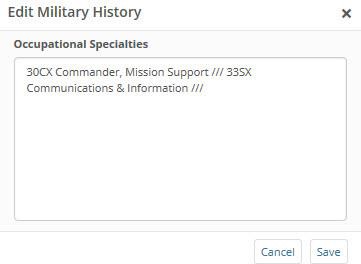 Edit the information in the text box.Select either Save to save the information or Cancel to return to the applet without saving changes.Narrative Lab ResultsThe Narrative Lab Results applet lists the reports of the patient’s recorded laboratory results.Narrative Lab Results: Summary ViewFigure 6-43 displays the summary view that lists the date and time taken, description, type, and facility.Figure 6-43 Narrative Lab Results Applet Summary View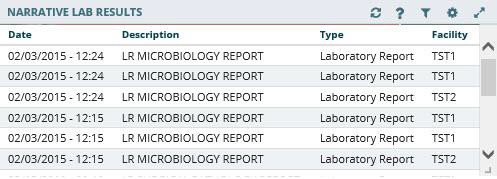 Narrative Lab Results: Expanded ViewThe expanded view of the Lab Results applet (Figure 6-44) displays the following information in sortable columns:DateDescriptionTypeAuthor or VerifierFacilityFigure 6-44 Narrative Lab Results Applet Expanded View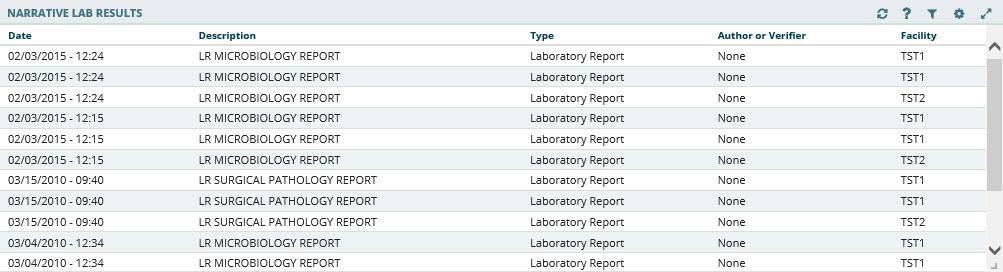 Narrative Lab Results: Detail ViewTo display a detailed view of a lab result from the summary or expanded applet:Select a list item to display the applet toolbar menu.Select the Details form button	to open the Narrative Lab Results Detail Dialog box (Figure 6-45).Figure 6-45 Narrative Lab Results Detail Dialog Box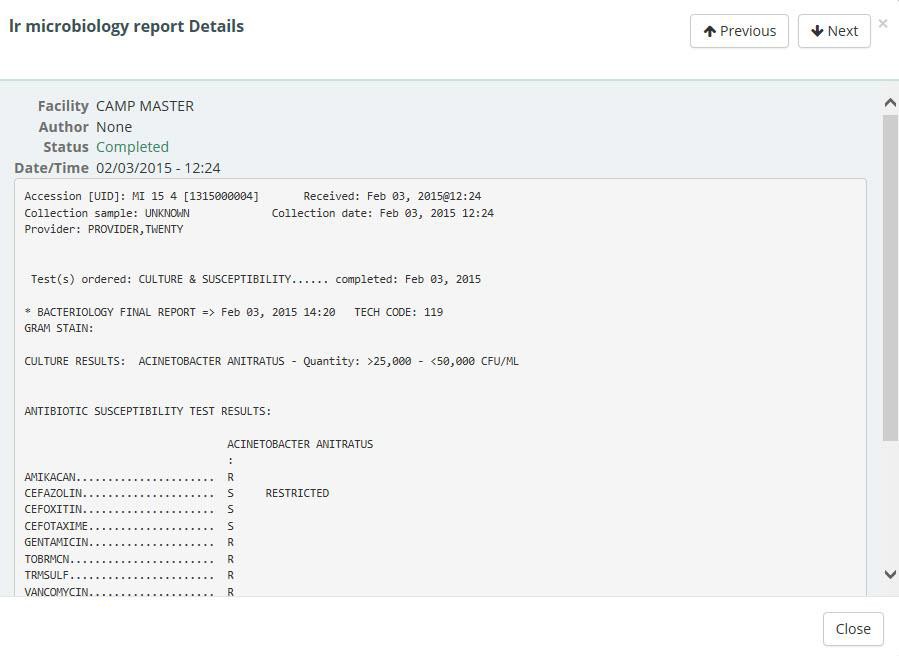 Select the Next and Previous buttons to navigate between lab results.Select the Close button, the X in the upper right-hand corner, or anywhere outside of the Narrative Lab Results Detail Dialog box, to return to the applet.Numeric Lab ResultsThe Numeric Lab Results applet lists a patient’s recorded laboratory results.Numeric Lab Results: Trend ViewFigure 6-46 displays the trend view that lists the following:Lab TestResults (numeric data value)When the lab result was last documentedData Range Graph that includes the following rules:Blue diamond  - current normal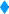 Yellow diamond  - current abnormal low/high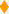 Red star  - current critical low/high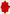 Black dot with line attached to current flag  - previous value and indicates low or high value in comparison to the current value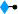 Black dot inside current flag  - no change between current and previous values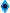 White background depicts the reference rangeGray background depicts outside of the reference rangeFigure 6-46 Numeric Lab Results Applet Trend View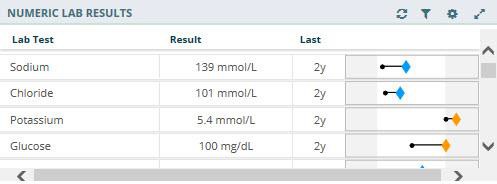 Select the data range graph to display a list of the five previous results of a given lab, including the test value, reference range, observed date and time, and facility (Figure 6-47).Figure 6-47 Numeric Lab Results Quick View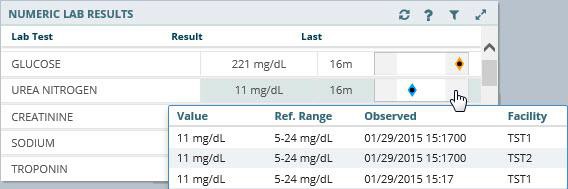 Numeric Lab Results: Summary ViewFigure 6-48 displays the summary view that lists the date and time taken, lab test (includes a Panel button that opens a test drawer where applicable), flag (yellow indicates abnormalresults and red indicates critical), and result of the patient’s lab results.Figure 6-48 Numeric Lab Results Applet Summary View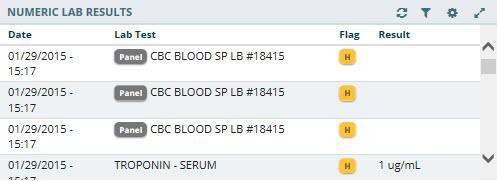 Numeric Lab Results: Expanded ViewThe expanded view of the Numeric Lab Results applet (Figure 6-49) displays the following information in sortable columns:DateLab TestFlagNote: The H, H+, L, and L+ icons indicate abnormal (yellow) and critical (red) highs and lows.ResultUnitRef RangeFacilityFigure 6-49 Numeric Lab Results Applet Expanded View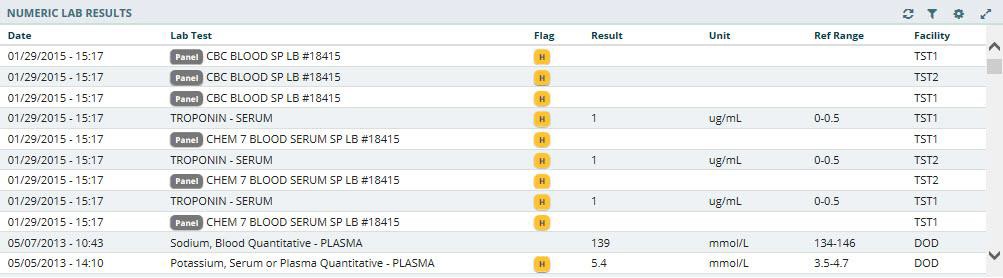 Numeric Lab Results: Detail ViewTo display a detailed view of a numeric lab result from the trend, summary or expanded applet:Select a list item and the applet toolbar menu displays.Select the Details form button	to open the Numeric Lab Results Detail Dialog box (Figure 6-50).Note: If the Panel icon is displayed next to a list item, the Detail Dialog box does not open. Instead, select the item and the applet toolbar menu displays. Select the Details form button, and the specific tests run within the panel display, along with the results. Select a lab test under the panel and then the Details form button. The Lab Results Detail Dialog box displays a summary list and a historic graphical representation for the selected test that can be filtered by using the date filter.Figure 6-50 Numeric Lab Results Detail Dialog Box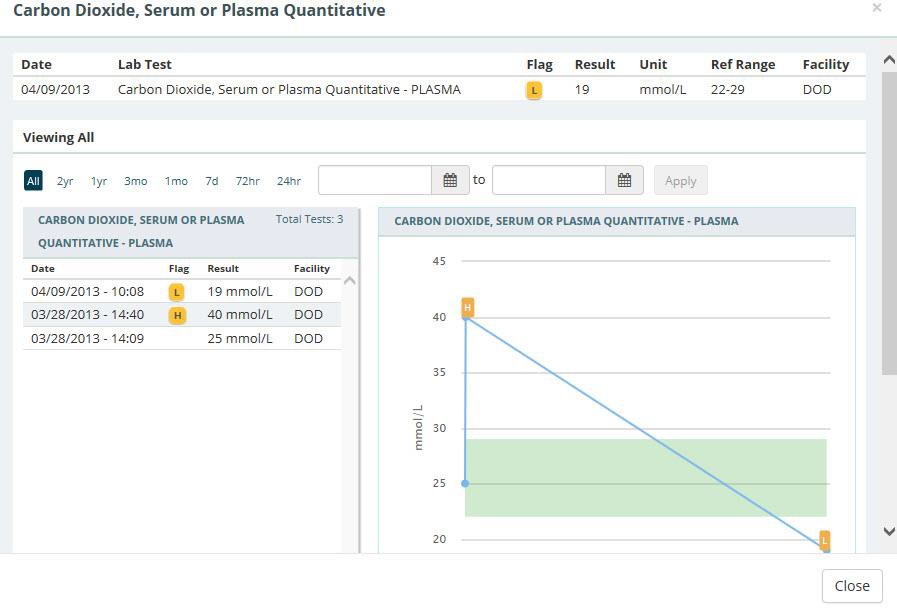 Use the preset date ranges or the calendar dropdowns and select Apply to change the date range for the displayed lab result.Hover your cursor over different areas of the graph to display a tooltip with the Lab Result and Reference Range information.Select the Close button, the X in the upper right-hand corner, or anywhere outside of the Numeric Lab Results Detail Dialog box, to return to the applet.OrdersThe Orders applet displays all orders for the selected patient submitted from all sites.Orders: Summary ViewFigure 6-51 displays the Orders applet summary view that lists the order date, status, order, and facility. Orders can be filtered by type using the Order Type dropdown box within the applet.Figure 6-51 Orders Applet Summary View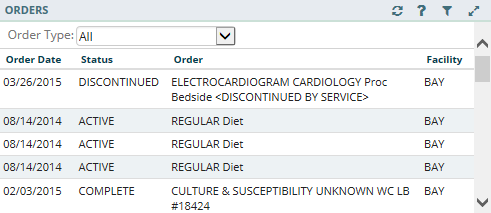 Orders: Expanded ViewSimilar to the Orders summary view, orders can be filtered by type using the Order Type dropdown in expanded view. The expanded view of Orders (Figure 6-52) displays the following information in sortable columns:Order DateStatusOrderTypeProvider NameStart DateStop DateFacilityFigure 6-52 Orders Applet Expanded View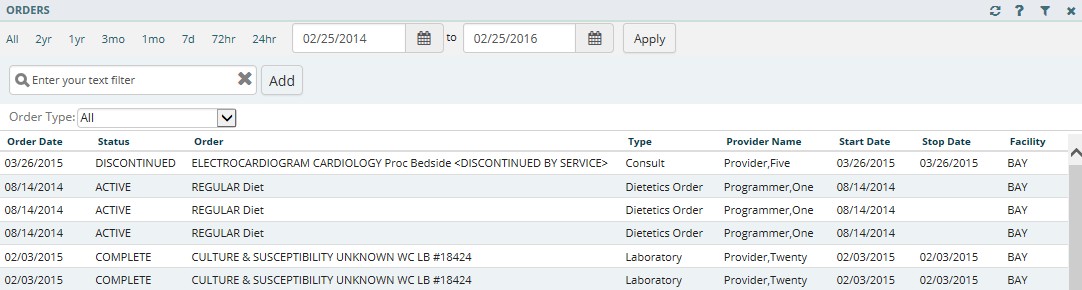 Orders: Detail ViewTo display a detailed view of an order from the summary or expanded applet:Select an order from the list within the applet. The Orders Detail Dialog box opens (Figure 6-53).Figure 6-53 Orders Detail Dialog Box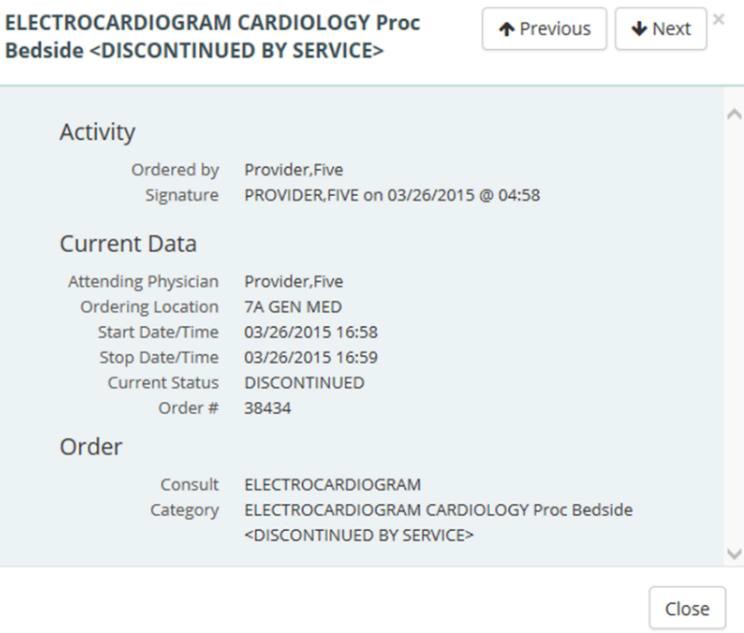 Select the Next and Previous buttons to navigate between orders.Select the Close button, the X in the upper right corner, or anywhere outside of the Orders Detail Dialog box, to return to the applet.ProblemsThe Problems applet displays a list of problems, with standardized coding references, that has been compiled by the patient’s providers.Problems: Trend ViewFigure 6-54 displays the trend view that lists the problem, acuity of problem, status of the problem, and the facility that documented the problem. If applicable, the problems are grouped by their standardization codes Systemized Nomenclature of Medicine Clinical Terms (SNOMED CT).Figure 6-54 Problems Applet Trend View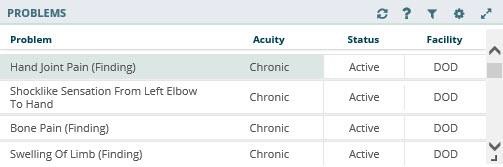 To display more information for a problem in the trend view:Select the left side of the problems tile to display the applet toolbar menu (Figure 6-55).Figure 6-55 Problems Applet Trend View Toolbar Menu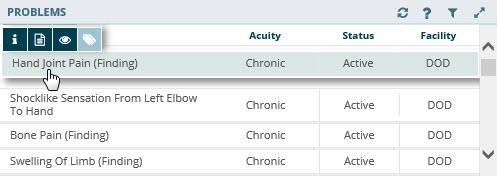 Select the Infobuttonthe selected problem.to open a new browser window that displays information forSelect the Details form buttonSelect the Quicklook button problem.to open the Problems Detail Dialog box.to display expanded information for the selectedSelect the Submenu button	(if applicable) to open a new workspace that is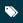 associated with the selected problem.Select the right side of the problem tile to display a quick view containing up to the last five instances for the selected problem (Figure 6-56).Figure 6-56 Problems Applet Quick View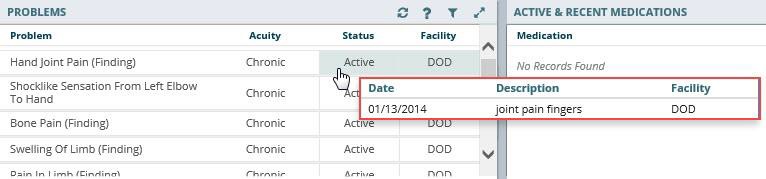 Problems: Summary ViewFigure 6-57 displays the summary view that lists the description, the acuity of the patient’s problem, and the status of the problem.Figure 6-57 Problems Applet Summary View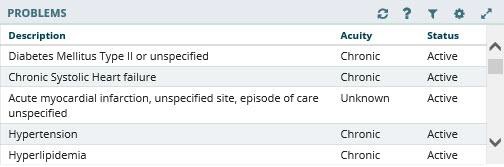 To display more information for a problem in the summary view:Select a problem to display the applet toolbar menu (Figure 6-58).Figure 6-58 Problems Applet Summary View Toolbar Menu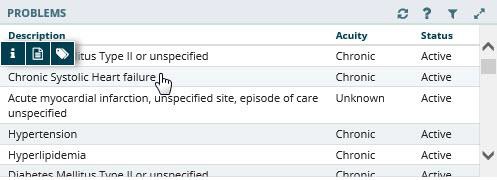 Select the Infobuttonthe selected problem.to open a new browser window that displays information forSelect the Details form button	to open the Problems Detail Dialog box.Select the Submenu button	(if applicable) to open a new workspace that isassociated with the selected problem.Problems: Expanded ViewThe expanded view of the Problems applet (Figure 6-59) displays the following information in sortable columns:DescriptionStandardized DescriptionAcuityStatusOnset DateLast UpdatedProviderFacilityFigure 6-59 Problems Applet Expanded View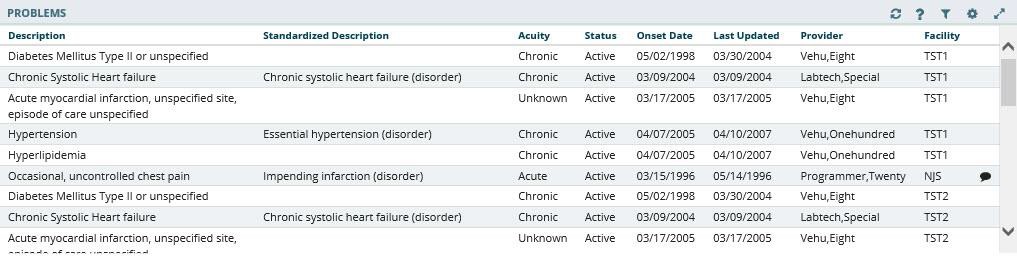 Problems: Detail ViewTo display the details of a patient’s problem from a trend, summary, or expanded applet:Select a problem from the list and applet toolbar menu displays.Select the Details form button	to display the Problems Detail Dialog box (Figure 6-60).Figure 6-60 Problems Detail Dialog Box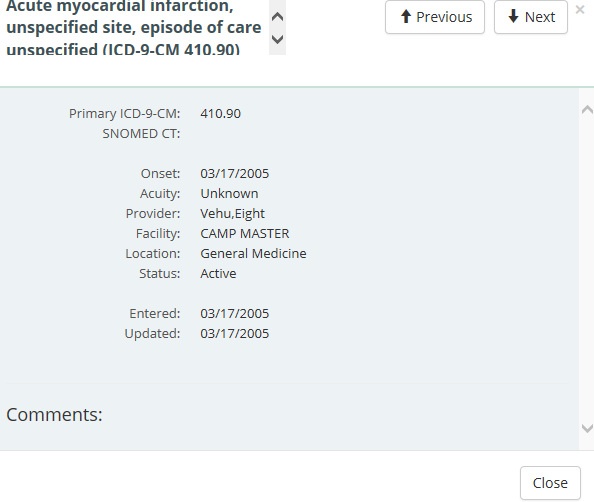 Select the Next and Previous buttons to navigate between problems.Select the Close button, the X in the upper right-hand corner, or anywhere outside of the Problems Detail Dialog box, to return to the applet.ReportsReports: Summary ViewFigure 6-61 displays the summary view of the Reports applet that lists available reports by date, type, and entered by. Reports are listed in reverse chronological order so that providers are able to find the most recent report.Figure 6-61 Reports Applet Summary View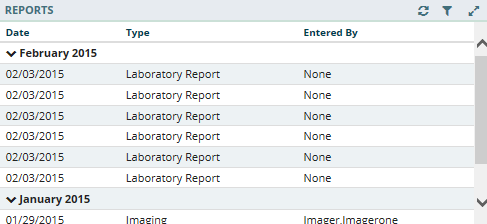 Reports: Detail ViewTo display a detailed view of a report from the summary applet:Select a report from the list within the applet. The Reports Detail Dialog box opens (Figure 6-62).Figure 6-62 Reports Detail Dialog Box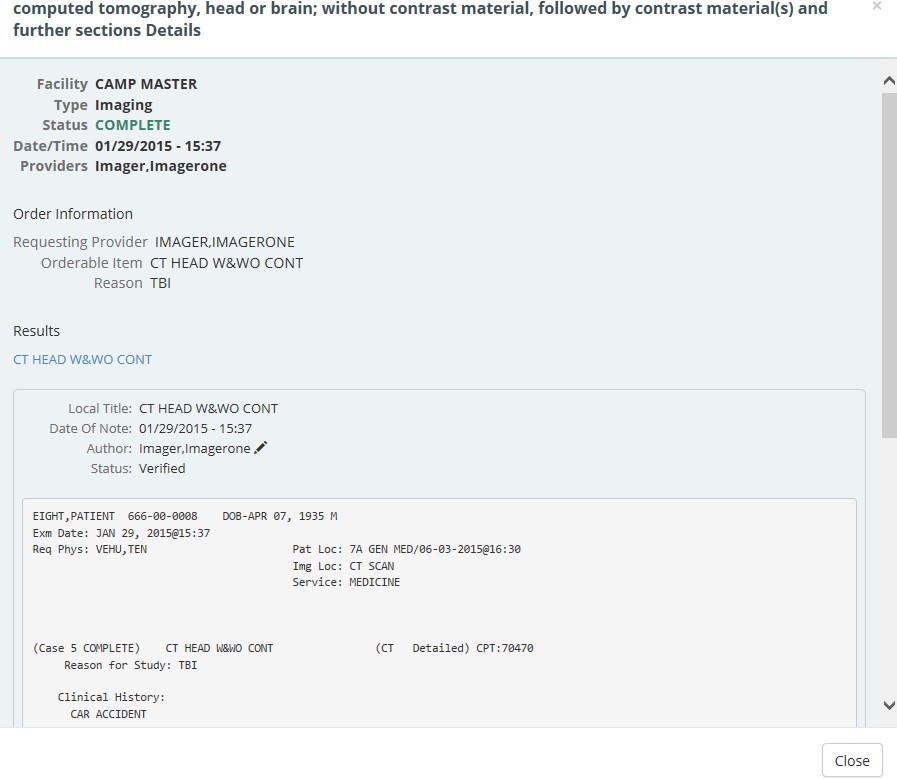 Select the hyperlink (if available) or scroll down for more information.Select the Close button, the X in the upper right-hand corner, or anywhere outside of the Reports Detail Dialog box, to return to the applet.Stacked GraphsStacked Graphs: Expanded ViewThe Stacked Graphs applet (Figure 6-63) is user defined, and provides graphing functionality. The applet enables you to graph different types of data to a standardized, x-axis timeline, similar to functionality currently available in CPRS.Figure 6-63 Stacked Graphs Applet Expanded View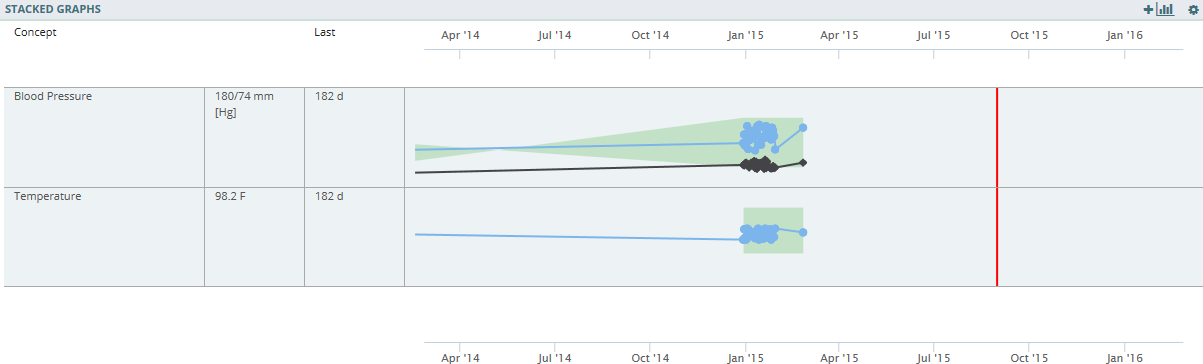 Add a Graph to Stacked Graphs AppletTo add graphs to the stacked graphs applet:Create a new workspace. Refer to Workspaces.Add the stacked graphs applet to the workspace.Open the workspace with the stacked graph applet.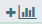 Select the Add a graph button	.A Search field displays.Enter the name of the desired graph type (i.e., temperature, blood pressure, etc.). The results populate as you enter text (Figure 6-64).Figure 6-64 Add Graph to Stacked Graphs Applet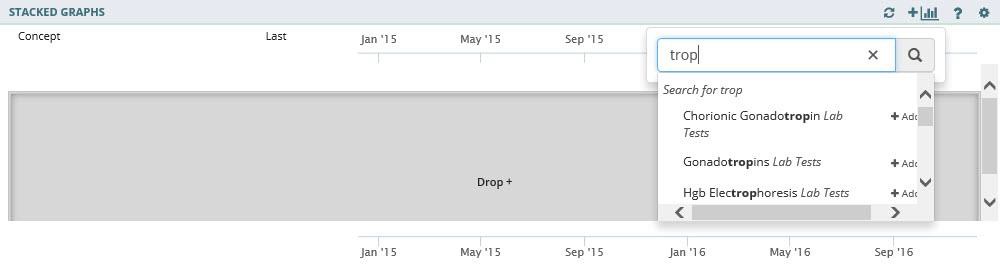 Select the desired graph. The graph displays in the Stacked Graphs applet (Figure 6-65).Figure 6-65 Graph Added to Stacked Graphs Applet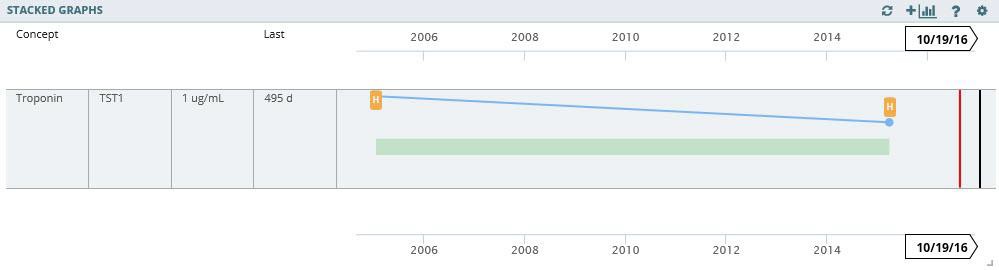 Repeat steps 4-6 to continue adding graphs to the applet.Edit the Stacked Graphs AppletOnce a graph is added to the Stacked Graphs applet, you have the option to rearrange the graphs in the applet, review additional information for the graph, or delete the graph from the applet.To edit the graphs:Select the graph you want to edit and the applet toolbar menu displays (Figure 6-66).Figure 6-66 Stacked Graphs Applet Toolbar Menu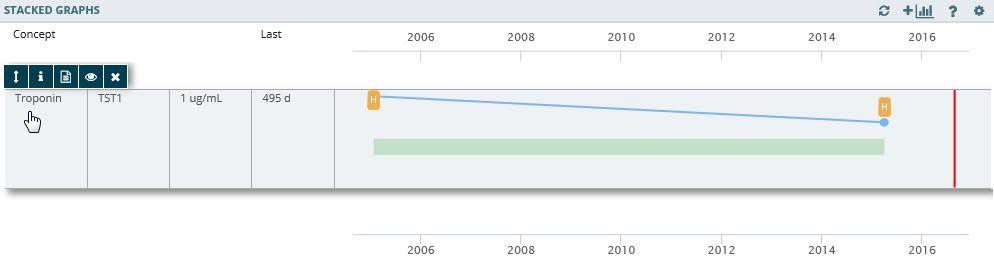 Select the Tile sort button	to sort the order of the graphs in the applet.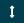 Select the Infobuttonthe selected graph.to open a new browser window that displays information forSelect the Details form buttonSelect the Quicklook button graph.to open a Detail Dialog box.to display expanded information for the selectedSelect the Delete stacked graph button	to remove the graph from the Stacked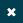 Graphs applet. A warning displays asking if you are sure you want to remove the graph (Figure 6-67).Figure 6-67 Delete Stacked Graphs Warning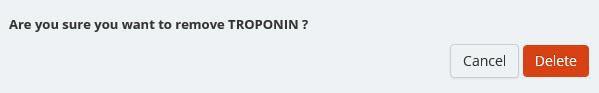 Select Delete to remove the graph or Cancel to keep the graph in the Stacked Graphs applet.TimelineTimeline view provides detailed information of a patient’s visit history.Timeline: Summary ViewFigure 6-68 displays the Timeline applet in summary view. It lists the date and time, activity name, and type for each event.Figure 6-68 Timeline Summary View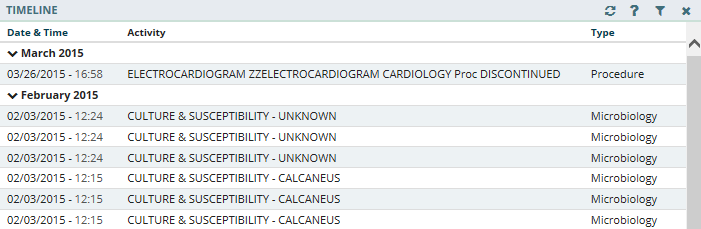 Timeline: Expanded ViewFigure 6-69 displays the expanded view of Timeline that lists the date and time, activity, type, entered by, and facility for the event.To display the expanded view for the Timeline applet:1. Select Timeline from the Workspace dropdown menu. The patient’s historical visit data displays, grouped by month. The default view displays the date in reverse chronological order.Figure 6-69 Timeline Expanded View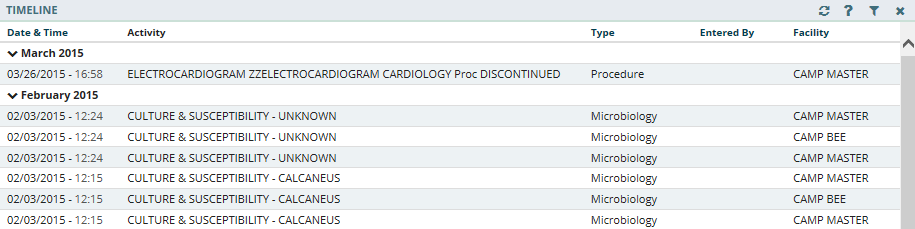 Timeline: Detail ViewTo display a detailed view of a specific activity:Select an item from the list, and the Timeline Detail Dialog box displays (Figure 6-70).Figure 6-70 Timeline Detail Dialog Box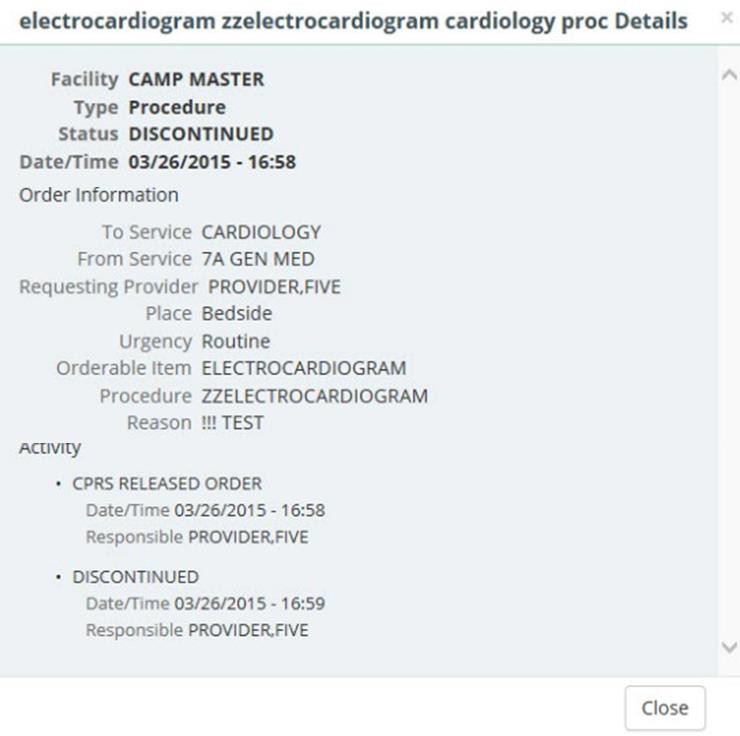 Select the Close button, the X located in the upper right-hand corner, or anywhere outside of the Timeline Detail Dialog box, to close the detailed visit information and return to the default Timeline view.VistA Health SummariesThe VistA Health Summaries applet provides Health Summary Report functionality in eHMP. This is a re-creation of the reports available in the CPRS Reports tab under 'Health Summaries', a feature that is also provided in VistA Web, listed as 'Health Summaries', and representing each facility where the patient has a record.A Health Summary is a clinically oriented, structured report that extracts many kinds of data from VistA web and displays it in a standard format. The individual patient is the focus of health summaries. The data displayed covers a wide range of health-related information such as demographic data, allergies, current active medical problems, and laboratory results.VistA Health Summaries: Summary ViewFigure 6-71 displays the summary view of the VistA Health Summaries applet that groups each facility where the patient has a record. The reports are listed under the collapsible facility name, with the number of reports available indicated.Figure 6-71 VistA Health Summaries Summary View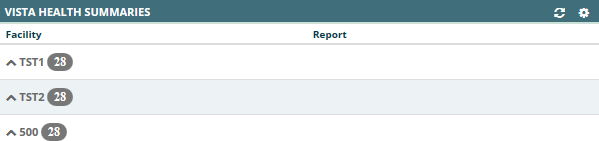 VistA Health Summaries: Detail ViewTo display a detailed view of a VistA Health Summary:Select the dropdown arrow next to the facility name. A list of reports for that facility display.Select a report name and the Report Detail Dialog box opens (Figure 6-72).Figure 6-72 VistA Health Summaries Detail Dialog Box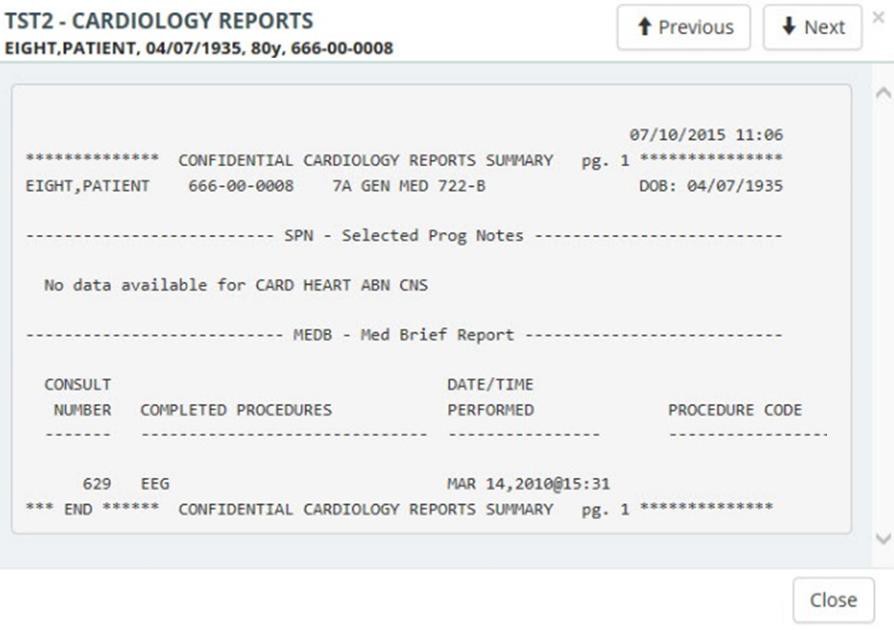 Select the Next and Previous buttons to navigate between reports.Select the Close button, the X in the upper right-hand corner, or anywhere outside of the Report Detail Dialog box, to return to the applet.VitalsThe Vitals applet displays the patient’s most recently recorded vitals. The information can be viewed both numerically and in graph form.Vitals: Trend ViewFigure 6-73 displays the trend view for Vitals with the following data:Type – type of vital collected, i.e. blood pressure, pain, weightResult – data captured in relation to the vital measuredLast – timeframe vital was last collectedData Range Graph, which includes:A diamond represents the last (current) valueBlue diamond indicates a current normal valueOrange diamond indicates a high/low valueA dot represents previously recorded valueA dot within a diamond indicates no change between previous entries. The current value is the same as previous.If a diamond is to the left of the dot, then the value of the diamond is lower than the dotIf a diamond is to the right of the dot, then the value of the diamond is higher than the dotFigure 6-73 Vitals Applet Trend View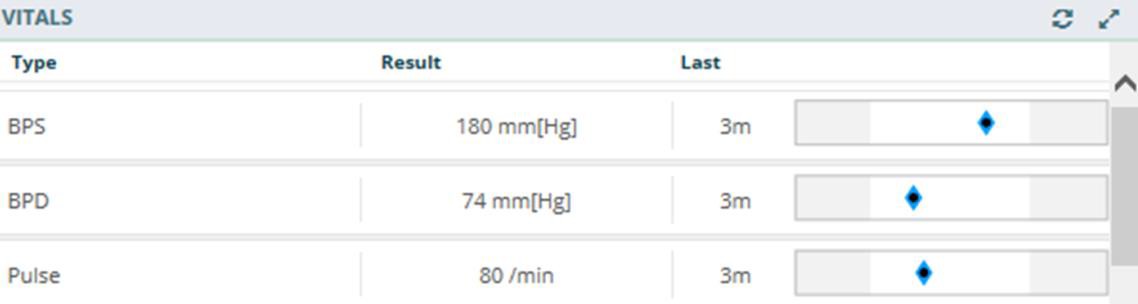 To display more information for a vital in the trend view:Select the left side of the vitals tile to display the applet toolbar menu (Figure 6-74).Figure 6-74 Vitals Applet Trend View Toolbar Menu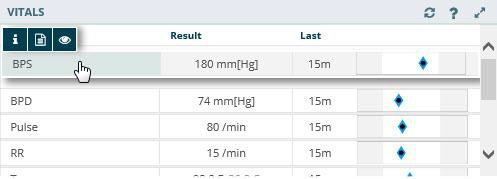 Select the Infobuttonthe selected vital.to open a new browser window that displays information forSelect the Details form button  to open the Vitals Detail Dialog box.Select the Quicklook button	to display expanded information for the selected vital.Select the right side of the vitals tile to display a quick view containing up to the last five instances for the selected vital (Figure 6-75).Figure 6-75 Vitals Applet Quick View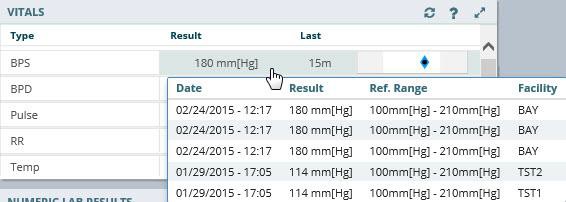 Vitals: Summary ViewFigure 6-76 displays the summary view that lists the patient’s blood pressure (BP), pulse (P), respiration (R), temperature (T), pulse oximetry (PO2), pain (PN), weight (WT), and body mass index (BMI).Figure 6-76 Vitals Applet Summary View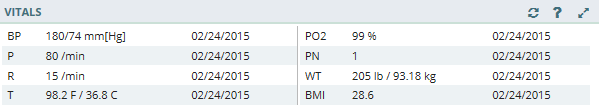 To display more information for a vital in the summary view:Select a vital from the applet to open the Vitals Detail Dialog box (Figure 6-77).Figure 6-77 Vitals Detail Dialog Box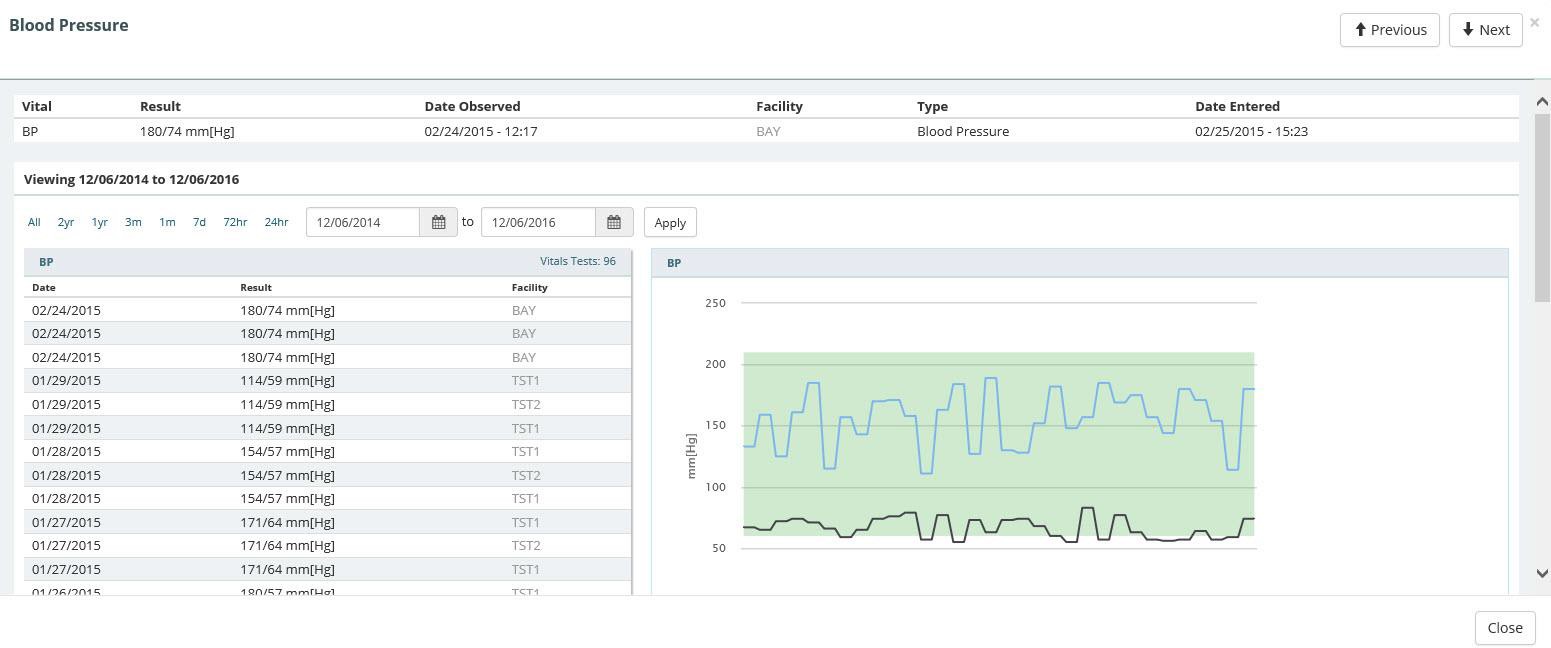 Select a preset date or use the calendar dropdowns and select Apply to filter the information.Hover your cursor over different areas of the graph to display a tooltip with the Vital Result and Reference Range information.Select the Next and Previous buttons to navigate between vitals.Select the Close button, the X in the upper right-hand corner, or anywhere outside of the Vitals Detail Dialog box, to return to the applet.Vitals: Expanded ViewThe expanded view of the Vitals applet (Figure 6-78) displays the following information in sortable columns:Date ObservedTypeResultDate EnteredQualifiersFacilityFigure 6-78 Vitals Applet Expanded View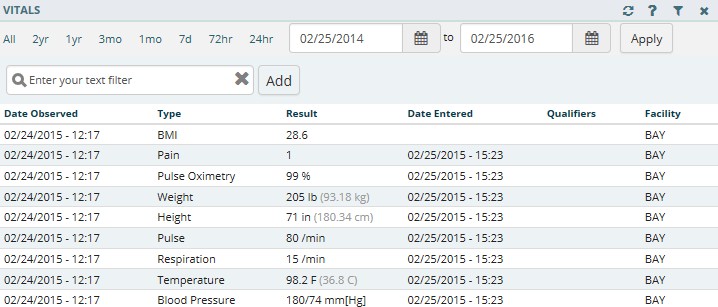 Use the preset dates or the calendar dropdowns to filter the vitals by date. Enter text filter in the Enter your text filter field to filter the information using a keyword.Vitals: Detail ViewTo display a detailed view of vitals from the trend, summary or expanded applet:Select a vital (e.g., Blood Pressure) and the applet toolbar menu displays.Select the Details form button	and the Vitals Detail Dialog box opens.A historical, detailed view of that vital is presented in list view and graph view. The shaded area on the graph depicts the reference range, if available, for that vital.Hovering over a time on the graph displays a tool tip with more information (Figure 6-79).Figure 6-79 Vitals Detail Dialog Box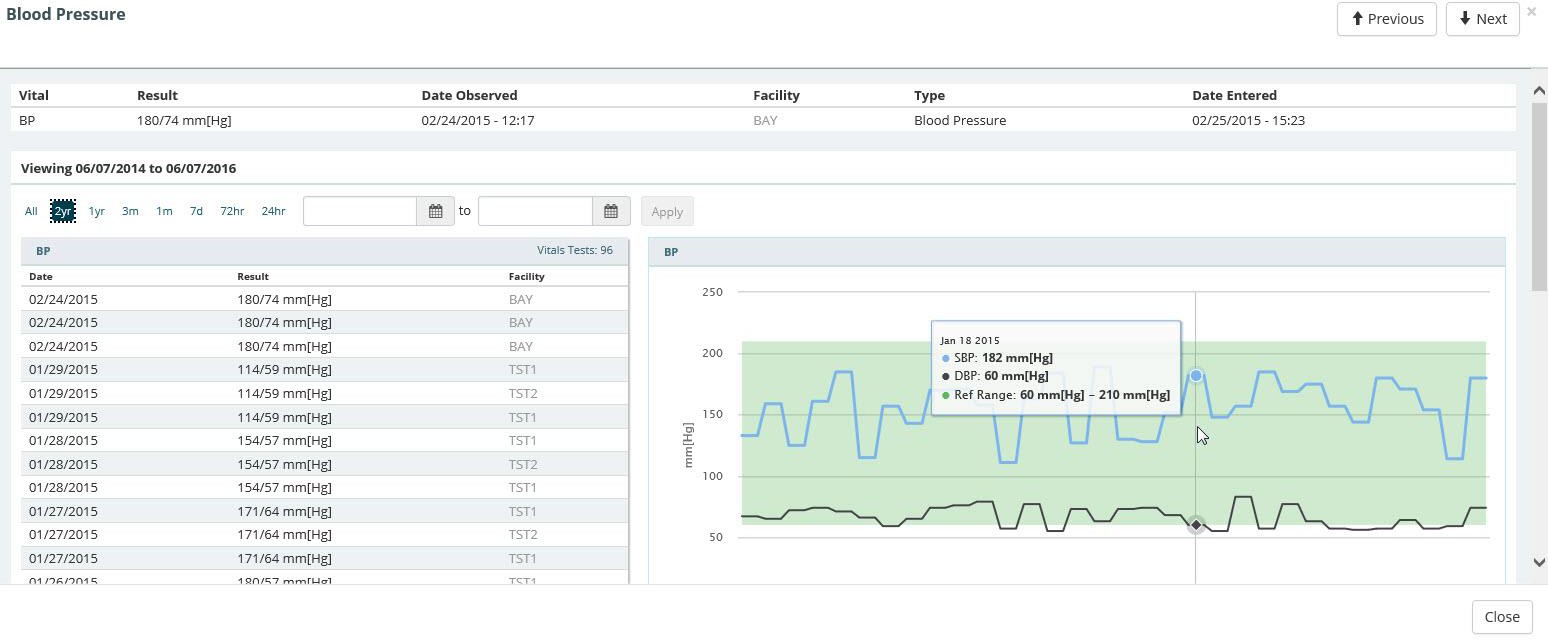 Select the Close button, the X in the upper right-hand corner, or anywhere outside of the Vitals Detail Dialog box, to return to the applet.Chapter 7: Applet FeaturesAbout AppletsThe applets in the eHMP application are widgets that sort patient data into segments throughout the patient record.Most of the applets can be refreshed, filtered, maximized, and minimized (Figure 7-1) todisplay various levels of detail, provide different views of an applet’s information, and open search capability.Figure 7-1 Applet Feature Buttons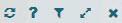 Refresh ButtonThe Refresh button found on each applet in eHMP updates patient data, and should be used after entering new patient information in CPRS.To refresh patient data:After entering any new patient information in CPRS, access eHMP again.Select the Refresh button	for an applet. The new information displays.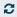 Online Help ButtonThe Online Help button allows you to easily access context-driven, application-oriented help information.To access Online Help:Select the Online Help button	for more information on a specific topic, and a new window displays with information on that topic.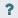 Select the PDF Version link to download the eHMP User Guide (Figure 7-2).Figure 7-2 PDF Version of the eHMP User Guide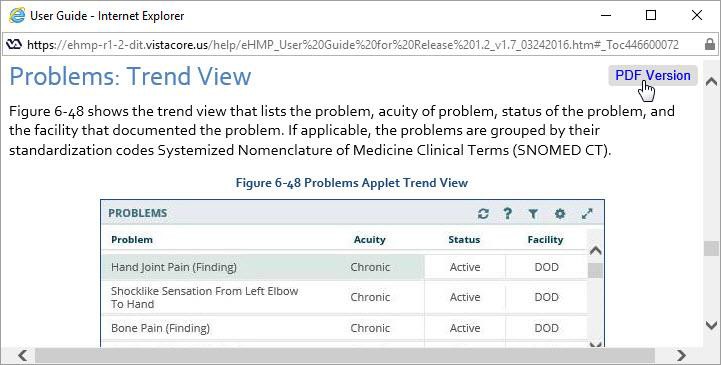 Close out of the Help window to return to eHMP.Filter ButtonThe Filter button allows you to filter data, limiting the items displayed within an applet. To filter data for a particular applet: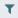 Select the Filter button	to filter the data by entering key terms in the Enter your text filter field.Note: If more than one word is used, the search results contain all of the filter words.Select the X next to the Enter your text filter field to return to the default list of items for that applet.Select the Filter button again to remove the filter field.User-Defined Applet FiltersYou can add more than one filter text to user-defined workspaces that persist from patient-to- patient and session-to-session.To add filters to a user-defined workspace:Open the user-defined workspace.Select the Filter button and the Enter Filter field displays.Enter the filter text. The results populate as you enter text.Select Add or press the Enter key on the keyboard to add the filter text. The filter text displays with an x next to the text and the applet header becomes darker with the word Filtered added (Figure 7-3).Figure 7-3 Filtered Applet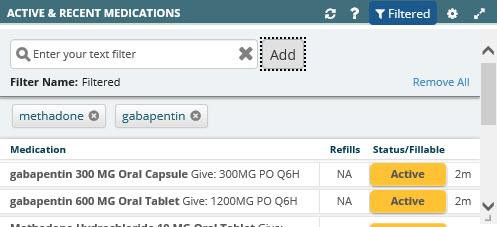 Repeat steps 3 and 4 to continue adding filter text to the applet.Select Filtered to the right of Filter Name to change the filter name.Enter the new filter name and press Enter on the keyboard. The new filter name displays to the right of Filter Name and in the applet header (Figure 7-4).Figure 7-4 Filter Name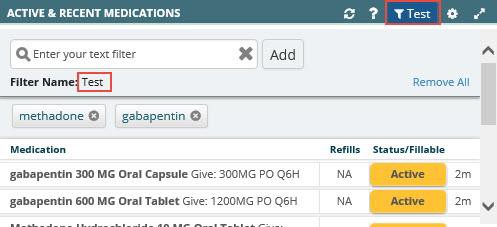 Select either the x to the right of the filtered text to remove it from the filtered data orRemove All to remove all of the filtered text.Maximize Applet ButtonThe Maximize Applet button allows you to expand the applet. The maximized view provides more detailed information for the applet. Select the Maximize Applet button	located in the upper right corner of the applet to maximize it.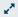 Minimize Applet ButtonWhen viewing an applet in the maximized view, select the Minimize button	to return to the previous view.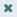 Sortable Column HeadersMost applet column headers can be selected in the trend, summary, maximized, or expanded views to sort the information in ascending or descending order.To sort a column in an applet:Select the column name (e.g., Description or Facility). The list sorts in ascending order (Figure 7-5).Figure 7-5 Sortable Column Header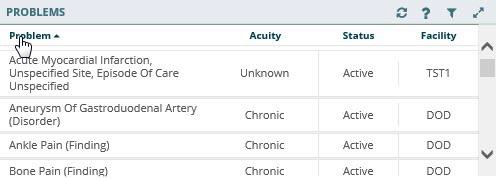 Select the column name again and the list sorts in descending order.Manual Tile SortTiles are list items displayed when working in the trend view of an applet. Some applets provide the ability to manually sort tiles by dragging and dropping them to a new location in the list. Tiles can be sorted so that the order of display is more clinically relevant to the workspace. The sorted data within the workspace persists from session to session.Note: The tile-sorting feature is available only for user-defined workspaces.Tile sorting is available in the trend view for the following applets:Active & Recent MedicationsNumeric Lab ResultsProblemsVitalsTo sort a tile in the Problems applet (example):Select the tile to be moved (Figure 7-6). The selected tile is highlighted and the applet toolbar menu displays.Figure 7-6 Tile Sorting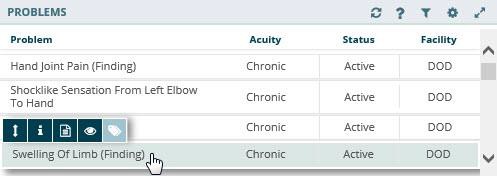 Drag and drop the tile to the desired location in the list. Once the tile has been moved, the word Manual appears in the header (Figure 7-7).Figure 7-7 Manual Tile Sorting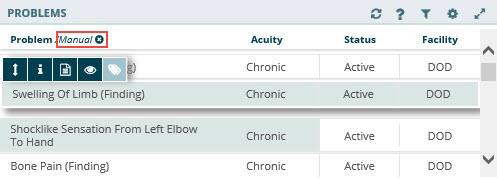 Repeat steps 1 and 2 to reorder the remaining tiles in the applet.To delete the manual sort and revert to the default view, select the Clear your manual sort button	next to Manual.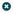 InfobuttonSome applets provide context-sensitive medical information specific to certain concepts, such as medications, immunizations, and labs. The Infobutton feature allows you to better assess and treat patients.To access the Infobutton within the Problems applet (example):Select an item from the Problems applet. The applet toolbar menu displays.Select the Infobutton	(Figure 7-8).Figure 7-8 Infobutton in the Problems Applet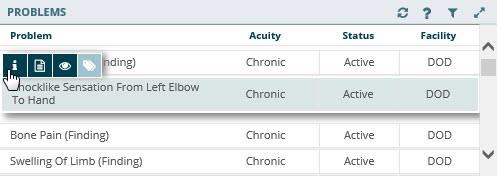 A new browser window opens that displays specific immunization information.Close the browser window to return to the previous view.Details Form ButtonThe Details form button is an alternate shortcut to a detail dialog box for a selected item. To access the detailed dialog box using the Details form button:Select the row of the item and the applet toolbar menu displays.Select the Details form button	. The detail dialog box for the selected item opens (Figure 7-9).Figure 7-9 Detail Dialog Box for Selected Item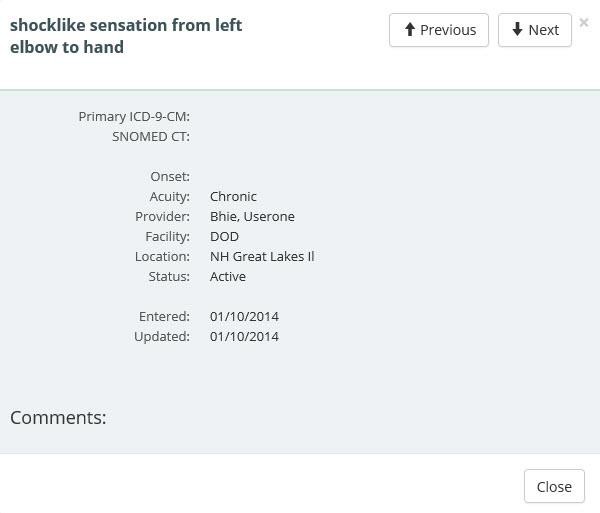 Select Close to close the dialog and return to the previous view.Quicklook ButtonThe Quicklook button is a shortcut to a display of detailed information for a selected item for the trend view of an applet. The last five occurrences for the selected item are displayed in list format.To access the Quicklook box:Select the row of the item and the applet toolbar menu displays.Select the Quicklook button and expanded information for the selected item displays (Figure 7-10).Figure 7-10 Quicklook Button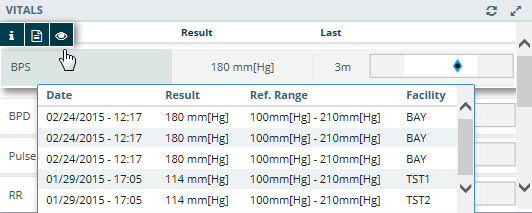 Select the Quicklook button again to close the expanded information.Submenu ButtonThe Submenu button is available only for the Problems applet. It lists the workspaces that are associated with the selected problem to allow for easy navigation to specific patient data.To access the associated workspace using the Submenu button:Select a problem from the Problems applet and the applet toolbar menu displays.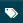 Select the Submenu button	and a list of associated workspaces for that problem display (Figure 7-11).Figure 7-11 Selecting Submenu Button to List Associated Workspaces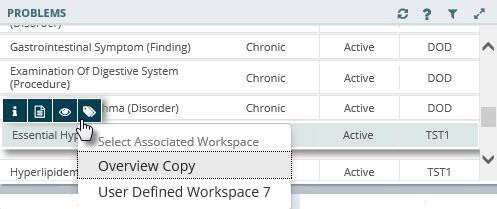 Select the desired workspace to open in the Main Application Window.Comment IndicatorsA Comment Indicator displays when there is additional information about an item. (Figure 7-12).Figure 7-12 Comment Indicator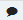 To display a comment:Select an item with the Comment Indicator.Select the Details form button	and the detail dialog box displays. The comment displays at the bottom of the dialog (Figure 7-13).Figure 7-13 Detailed Comment Information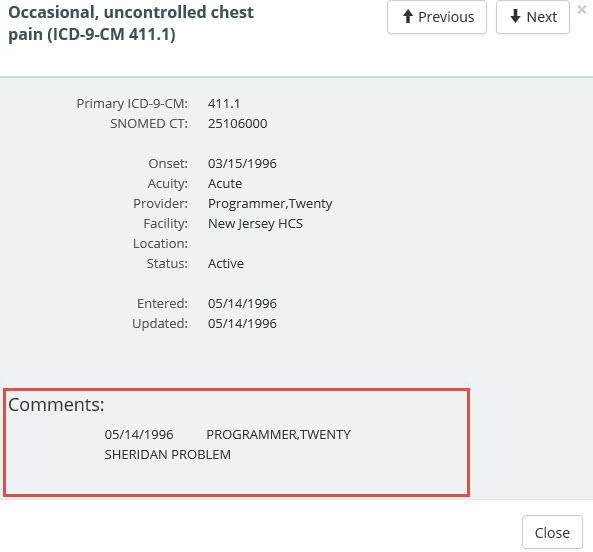 Chapter 8: WorkspacesAbout WorkspacesWorkspaces represent an area of activity with specific applets that support that activity. There are two types of workspaces for eHMP v1.2: predefined and user-defined workspaces.Predefined WorkspacesPredefined workspaces have been created to provide you with different views of patient information. These workspaces cannot be edited or deleted. The Coversheet, Timeline, Overview, Meds Review, and Documents are all predefined workspaces.The Depression, Diabetes Mellitus, Hypertension, and Pre-Procedure workspaces are also predefined and cannot be edited or deleted. These were developed for common conditions and expose a combination of concepts, graphing, and items to support clinical management of these conditions in an efficient and safe manner.Workspace ManagerThe Workspace Manager feature allows you to add, edit, arrange and delete user-defined workspaces within the patient record.Select the Workspace Manager button	to open the Workspace Manager window.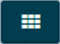 The following are the elements of the Workspace Manager (Figure 8-1):Add New WorkspaceWorkspace FilterDefault ViewTitleAssociated ConditionsDescriptionAuthorDuplicateRearrangeLocked/DeletePreviewCustomize/LaunchFigure 8-1 Workspace Manager Window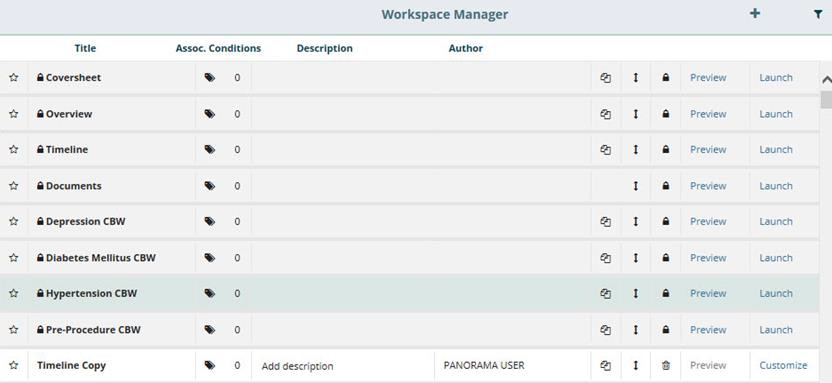 Note: A shaded row with a lock icon beside the title indicates that workspace cannot be edited or deleted.Add a New WorkspaceThe Workspace Manager allows you to create a new user-defined workspace that persists from patient to patient, and session to session.To create a user-defined workspace:1.    Select the Add New Workspace button	to add a user-defined workspace to the workspace manager listing.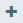 Note: Once a workspace has been added to the Workspace Manager, you can customize the new workspace.Workspace FilterThe Workspace Filter allows you to filter the workspaces by title or description in the Workspace Manager.To filter through the list of workspaces:Select the Filter button	. The Filter by title or description field displays (Figure 8-2).Figure 8-2 Filter Workspaces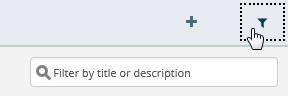 Enter the desired workspace title or description. The results populate as you enter text.Select the x to remove the text and start a new filter.Select the filter button again, to remove the Filter by title or description field.Default ViewThe Default View button allows you to select the workspace you want to set as your default view when you open eHMP. Select the Default View button	to set the desired default view.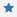 Note: The Overview workspace is the default view until another workspace has been selected.Workspace TitleThe Workspace Title field allows you to create or edit the title for a user-defined workspace. Enter or edit a workspace title in the Title field (Figure 8-3).Figure 8-3 Workspace Title Field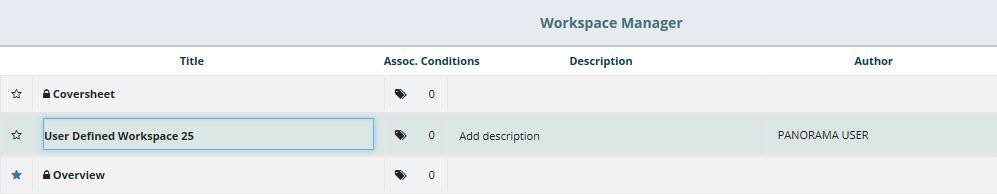 Note: The shaded rows cannot be edited.Associated ConditionsThe Associated Conditions feature allows you to associate a problem with a user-defined workspace. When a problem is associated to a workspace, you are able to select the problem in the Problems applet and access associated workspaces for treatment of that problem.Note: You can only associate a problem to user-defined workspaces.To add an associated condition to a workspace: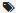 Select the Assoc. Conditions button 8-4).. The Search Problems field displays (FigureFigure 8-4 Search Problems Field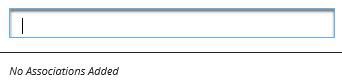 Enter a problem in the field. The results populate as you enter text (Figure 8-5).Figure 8-5 Problems Search Results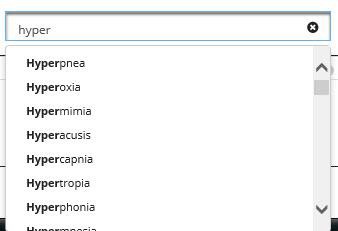 Select the problem from the list.You can add another problem by entering it in the Search Problems field, or exit by selecting the CLOSE button.The problem is now associated with that workspace and a number displays next to Assoc. Conditions button (Figure 8-6).Figure 8-6 Number of Associated Problems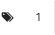 Workspace DescriptionThe Description field allows you to describe a user-defined workspace. This feature is associated with the workspace filter function. Select in the Add description field (Figure 8-7) to add a workspace description.Note: The workspace description is optional and not required.Figure 8-7 Workspace Add Description Field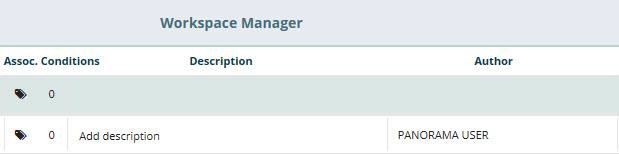 Note: A description cannot be added to the shaded rows.Duplicate WorkspacesYou are able to duplicate any workspace so that you can modify the cloned workspace.To create a copy of an existing workspace:1.    Select the Duplicate button	to create a duplicated workspace. A copy of that workspace displays in the Workspace Manager list, under the duplicated workspace (Figure 8-8).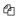 Note: Refer to Customize a New Workspace for guidance on customizing a duplicated workspace.Figure 8-8 Duplicated Workspace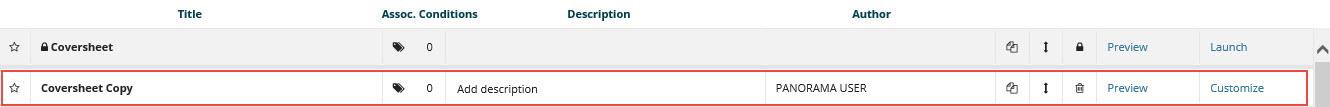 Rearrange Workspace ListingsYou are able to rearrange the workspaces so that you can order which workspaces you would like listed first in the Workspace Manager and the workspace dropdown listing.To rearrange the Workspace Manager listing:Open the Workspace Manager.Select the Rearrange button	. The selected row is highlighted (Figure 8-9).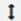 Figure 8-9 Rearrange Workspaces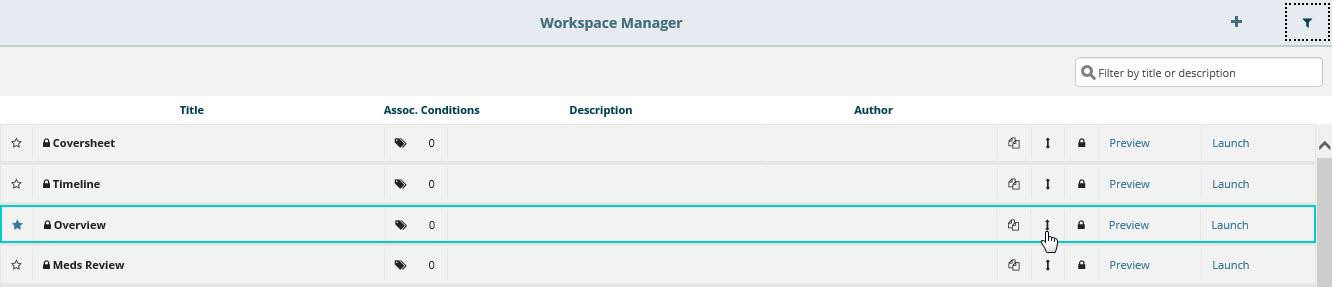 Select and drag, or use the up and down arrow keys on the keyboard, to move theworkspace row to the desired spot.Repeat steps 2 and 3 to continue rearranging the workspace listing.Delete WorkspacesYou are able to delete any user-defined or duplicated workspace. Once deleted, these workspaces are no longer available.To delete a user-defined or duplicated workspace:Select the Delete button	. A confirmation message displays (Figure 8-10).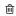 Figure 8-10 Delete User-Defined Workspace Confirmation Message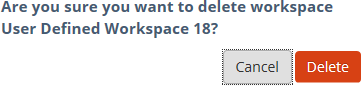 Select Delete to delete the workspace, or select Cancel to return to the Workspace Manager without deleting the workspace.Note: You are not able to delete workspaces in shaded rows.Preview WorkspaceYou can preview any workspace in the Workspace Manager. The preview link displays the workspace so you can review the layout prior to launching it in the Main Application Window.Select the Preview link	in the Workspace Manager to open a preview of the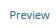 selected workspace in a new window (Figure 8-11).Figure 8-11 Workspace Preview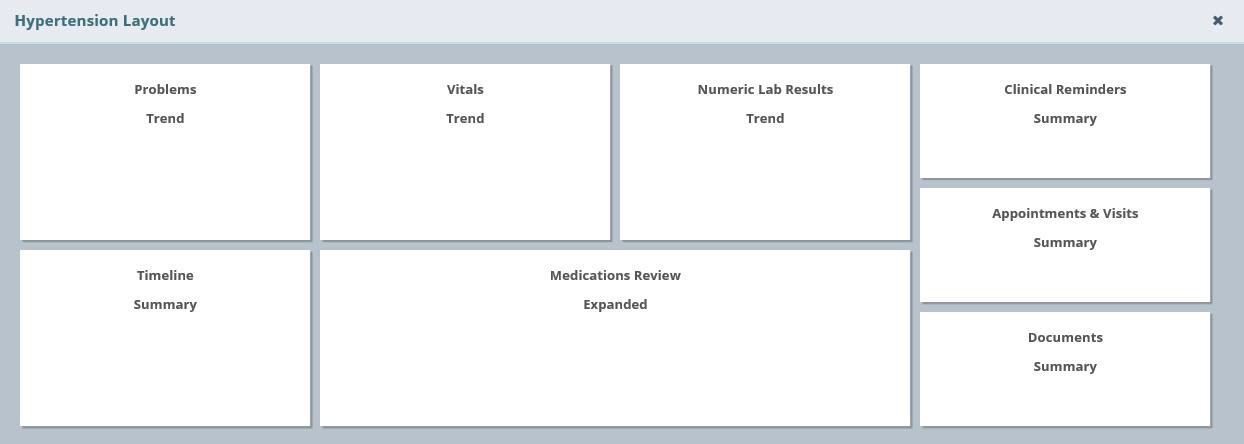 Note: The Preview functionality is not available for user-defined workspaces that have not been customized. The Preview is shaded out to indicate the link is unavailable.Select the X to return to the Workspace Manager.Customize a New WorkspaceYou can customize workspaces you create to enable unique experiences within the application.To implement the customization of a new workspace:Select the Customize link	in the Workspace Manager to open the Workspace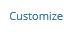 Editor screen. The Workspace Editor screen displays with a listing of the applets in alphabetical order (Figure 8-12).Figure 8-12 Workspace Editor Screen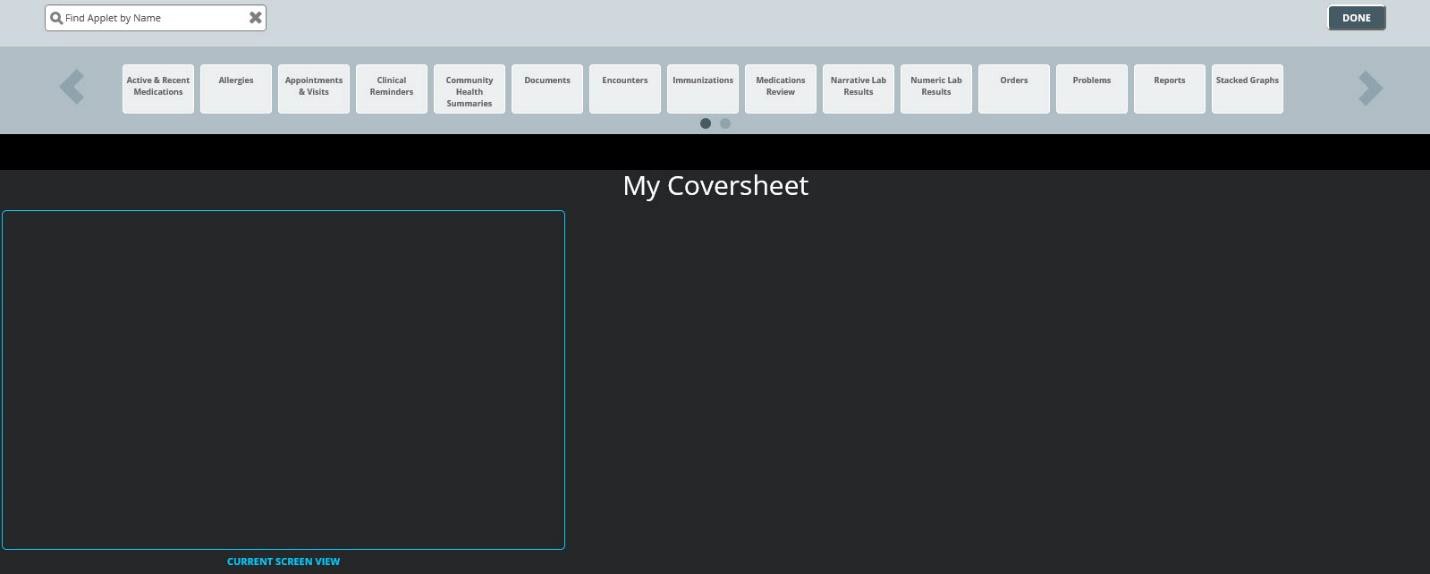 Use the arrows to scroll through the applets, or enter the applet name in the Find Applet by Name field above the applets.Drag and drop the desired applet in the CURRENT SCREEN VIEW box.Note: Any applets outside the CURRENT SCREEN VIEW box are included in the workspace. Use the scrollbar at the bottom of the screen to view applets outside of the box when viewing the workspace in the Main Application Window.Select a View option displays (Figure 8-13). Select the desired view for that applet. A box with the applet name and view displays in the CURRENT SCREEN VIEW box.Figure 8-13 Select a View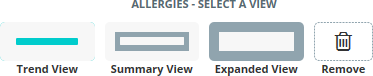 Select and drag the applets to move them around on the screen.Use the double arrows to modify the size of the applet (Figure 8-14).Figure 8-14 Using Double Arrows to Modify Applet Size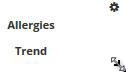 Select the settings button workspace.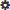 to change the applet view or to delete it from theRepeat steps 2-7 until the workspace layout is complete.Select the DONE button in the upper right hand corner of the screen to open the workspace in the Main Application Window.Note: User-defined workspaces can be edited after they have been customized.Launch WorkspacesOnce the user-defined workspace has been customized, you are able to open the workspace inthe Main Application Window using the Launch link	from the Workspace Manager.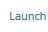 You can also edit the user-defined workspace on the Main Application Window. To edit the user-defined workspace from the Main Application Window:Launch the workspace from the Workspace Manager, or from the Workspace dropdown menu. The workspace opens in the Main Application Window (Figure 8-15).Figure 8-15 Launch Workspaces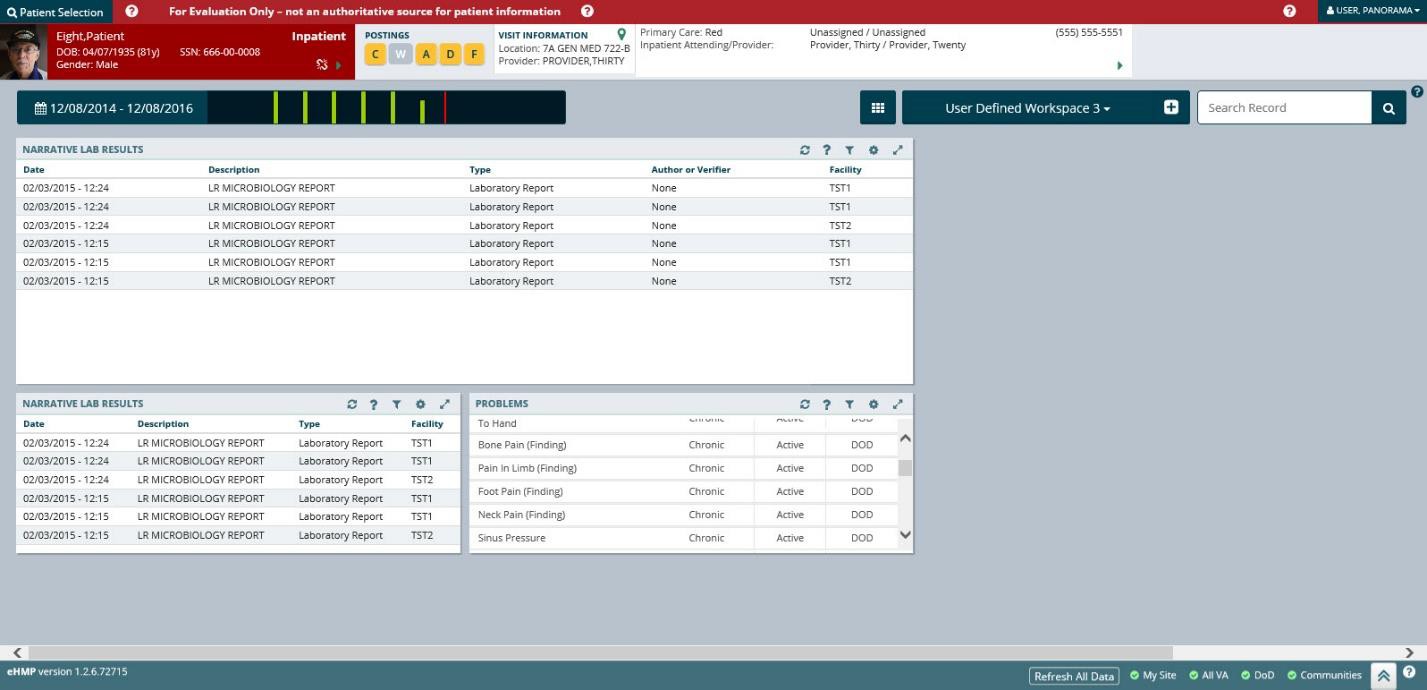 Select and drag the applet to move it on the screen.Select the settings	button on the applet to select a different view, or to delete theapplet from the workspace.Hover the mouse on the bottom left corner of the applet, then select and drag to re- size the applet.Select the Workspace Editor button	to add applets to the workspace.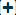 Repeat steps 2-5 until the customization is complete.Chapter 9: Other eHMP FeaturesSearch Record FieldThe Search Record field allows you to search within a selected patient’s record for specific information.To search the selected patient’s record:Enter the specific item (i.e., medication, document, immunization) in the Search Recordfield. A list of suggested terms drops down from the field as you enter the text (Figure 9-1).Figure 9-1 Search Record Field Dropdown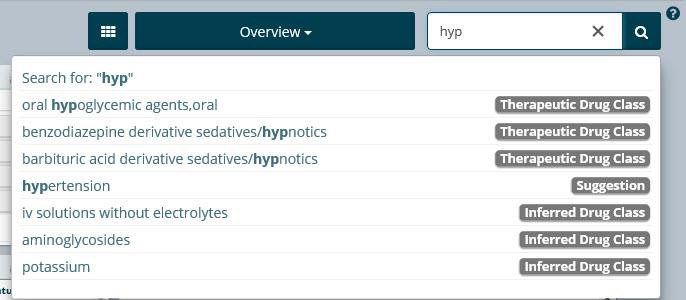 Select the item from the list, or press Enter to run the search.The number of results display and are categorized (Figure 9-2).Figure 9-2 Search Record Results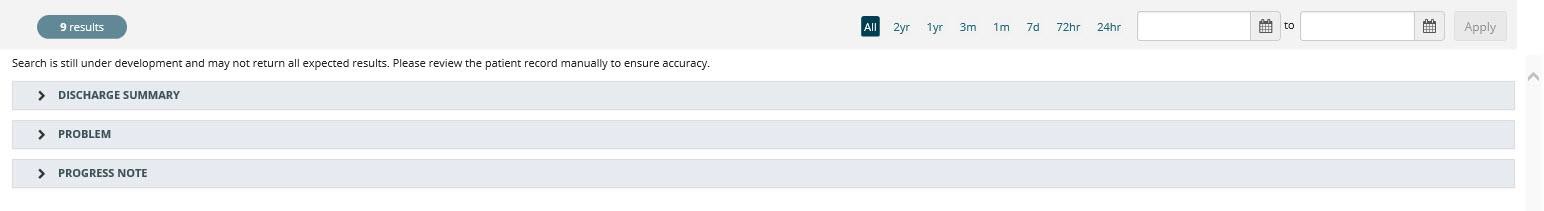 Use the preset date ranges or the calendar dropdowns to filter the results for a specific timeframe.Select the dropdown arrows to display the results found within each category (Figure 9-3). The selected keyword is highlighted.Figure 9-3 Selected Keyword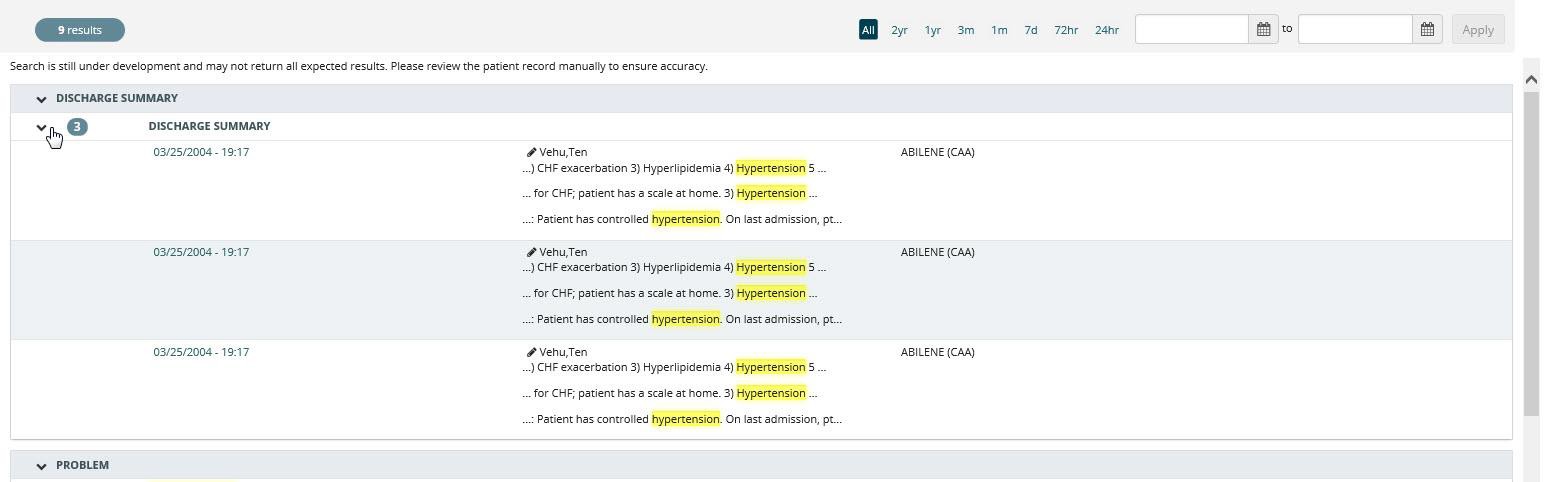 Select an item from the results list to open a detail dialog box with the selected term highlighted (Figure 9-4).Figure 9-4 Selected Keyword Detail Dialog Box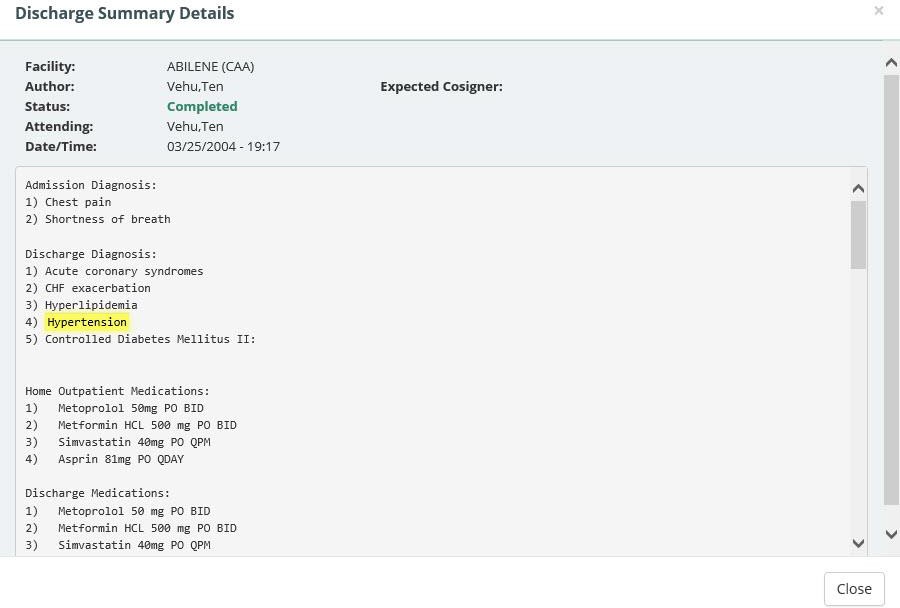 Select CLOSE to close the detail dialog box and return to the results list.Patient Record Refresh and Status BarThe Refresh All Data button, Status Bar, and the eHMP Data Sources button appear in the bottom right-hand corner of the eHMP application (Figure 9-5). The Refresh All Data button provides the opportunity to refresh the selected patient’s data for the most up-to-date information from all sources. The status bar displays the status of each repository that contributes to the aggregated data displayed in eHMP. Green bullets with check marks indicate that data is being synced from that source.Figure 9-5 eHMP Status Bar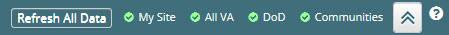 The repositories used to aggregate data:My Site: Your current siteAll VA: All VA sitesDoD: Department of Defense sitesCommunities: Community Health Partners of the VAThe eHMP Data Sources status screen (Figure 9-6) provides detailed information on the refresh status of data by source.Figure 9-6 eHMP Data Sources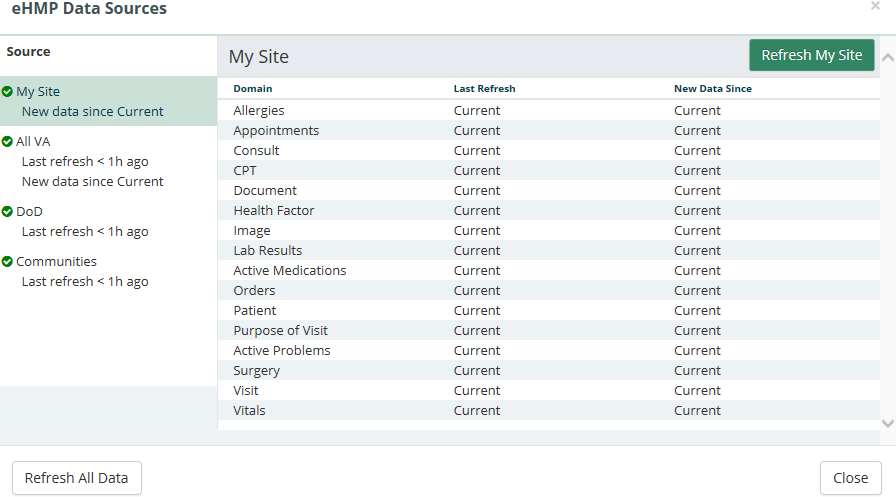 To view the refresh status of patient data:Select the data sources button	to open a new window with the sync statuses for all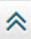 sources. The new window displays the source, when the data was last refreshed, and if there is new data since the last refresh.Select the Source title to display the detailed status for that source. You can refresh all data, or refresh each source individually, from this window.Select the Close button to return to the current workspace.